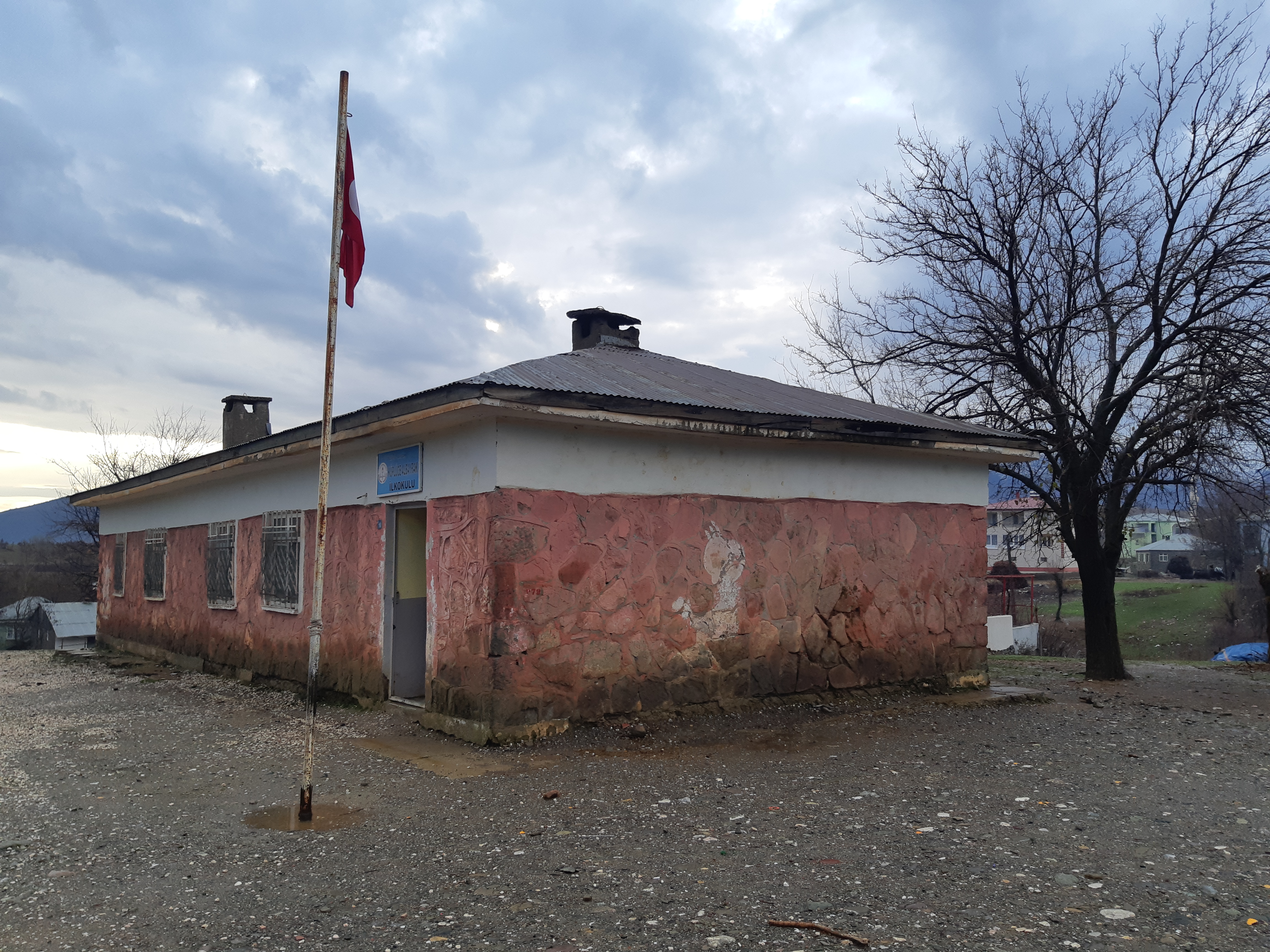 T.C.ARICAK KAYMAKAMLIĞIKÜPLÜCE ALBAYRAK İLKOKULU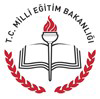 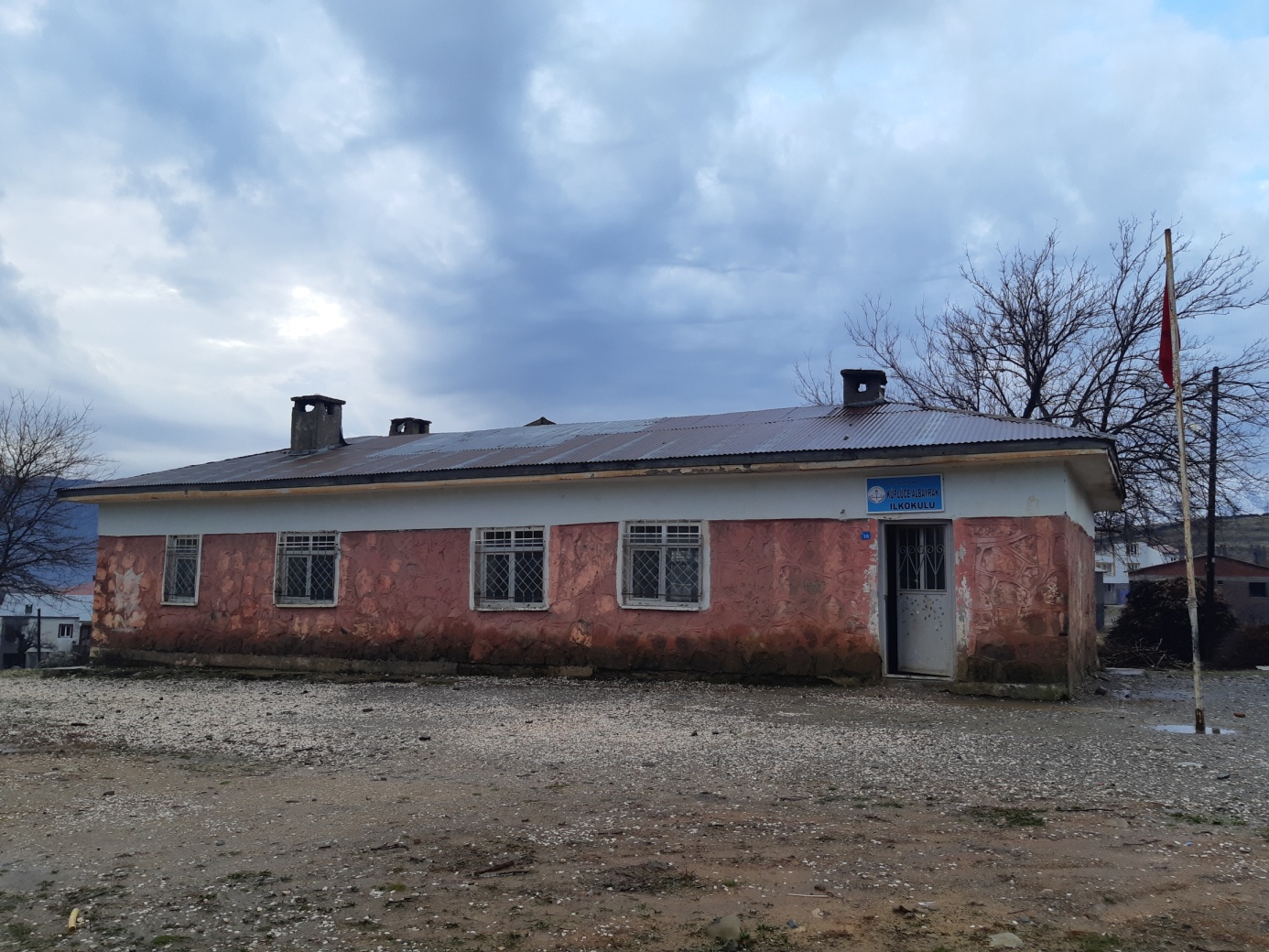 KÜPLÜCE ALBAYRAK İLKOKULU 2019-2023 STRATEJİK PLANI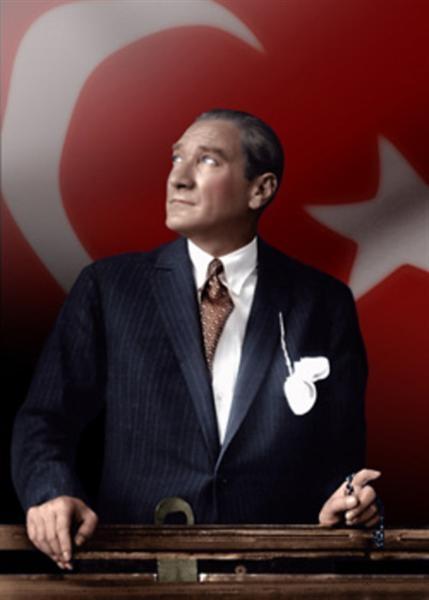 “Çalışmadan, yorulmadan, üretmeden, rahat yaşamak isteyen toplumlar, önce haysiyetlerini, sonra hürriyetlerini ve daha sonrada istiklal ve istikballerini kaybederler”.                                          Mustafa Kemal ATATÜRK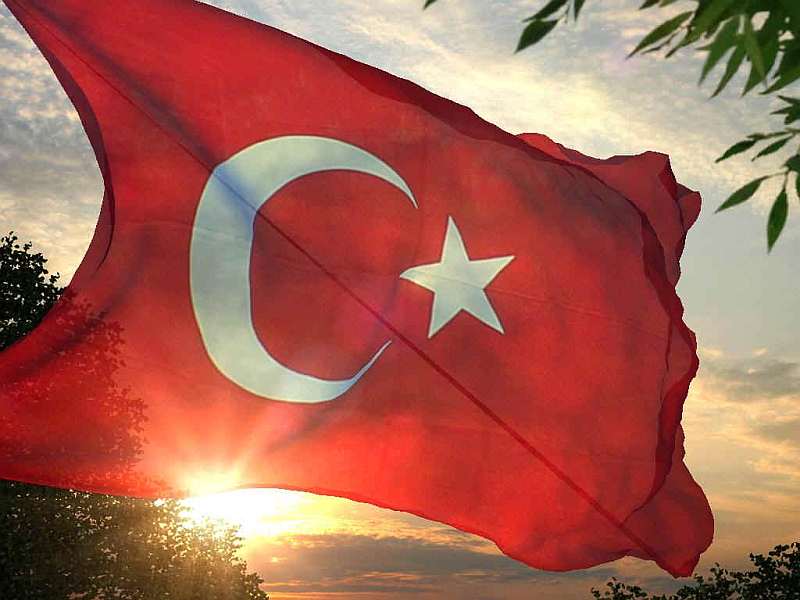 İSTİKLAL MARŞI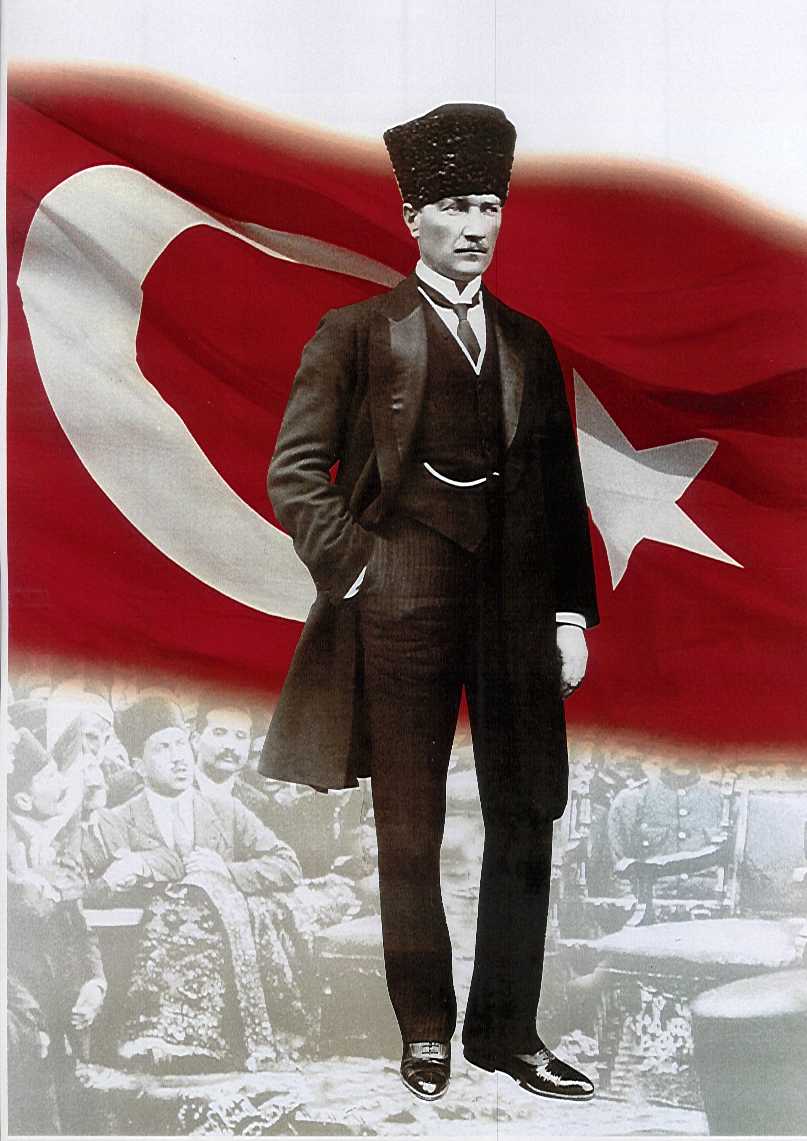 ATATÜRK’ÜN GENÇLİĞE HİTABESİEy Türk gençliği! Birinci vazifen, Türk istiklâlini, Türk cumhuriyetini, ilelebet, muhafaza ve müdafaa etmektir.Mevcudiyetinin ve istikbalinin yegâne temeli budur. Bu temel, senin, en kıymetli hazinendir. İstikbalde dahi, seni, bu hazineden, mahrum etmek isteyecek, dâhilî ve haricî, bedhahların olacaktır. Bir gün, istiklâl ve cumhuriyeti müdafaa mecburiyetine düşersen, vazifeye atılmak için, içinde bulunacağın vaziyetin imkân ve şeraitini düşünmeyeceksin! Bu imkân ve şerait, çok nâmüsait bir mahiyette tezahür edebilir. İstiklâl ve cumhuriyetine kastedecek düşmanlar, bütün dünyada emsali görülmemiş bir galibiyetin mümessili olabilirler. Cebren ve hile ile aziz vatanın, bütün kaleleri zapt edilmiş, bütün tersanelerine girilmiş, bütün orduları dağıtılmış ve memleketin her köşesi bilfiil işgal edilmiş olabilir. Bütün bu şeraitten daha elîm ve daha vahim olmak üzere, memleketin dâhilinde, iktidara sahip olanlar gaflet ve dalâlet ve hattâ hıyanet içinde bulunabilirler. Hattâ bu iktidar sahipleri şahsî menfaatlerini, müstevlilerin siyasî emelleriyle tevhit edebilirler. Millet, fakr u zaruret içinde harap ve bîtap düşmüş olabilir.Ey Türk istikbalinin evlâdı! İşte, bu ahval ve şerait içinde dahi, vazifen; Türk istiklâl ve cumhuriyetini kurtarmaktır! Muhtaç olduğun kudret, damarlarındaki asîl kanda, mevcuttur!            
                                                 Mustafa Kemal ATATÜRK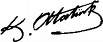 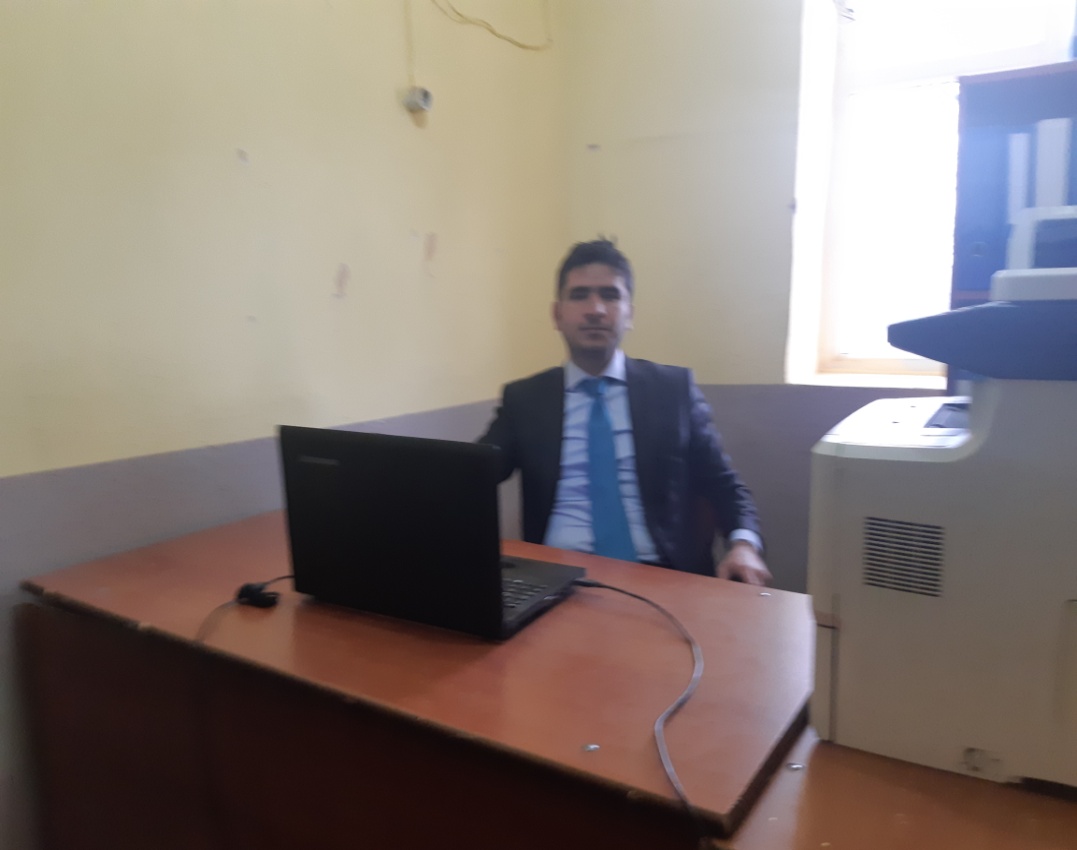 SUNUŞ      Teknolojinin gelişmesiyle birlikte bilginin değişim süreci de hızlanmıştır. Başarı için sistemli ve planlı çalışmak kaçınılmaz hale gelmiştir. Çağın gerekleri ile uyumlu bir eğitim-öğretim anlayışını sistematik bir şekilde devam ettirebilmemiz, belirlediğimiz stratejileri etkin şekilde uygulayabilmek ile mümkündür. Başarılı olmak iyi bir planlama ve bu planlamanın etkin bir şekilde uygulanmasına bağlıdır.        Kapsamlı ve özgün bir çalışmanın sonucu hazırlanan “Stratejik Plan” okulumuzun çağa uyumu ve gelişimi açısından tespit edilen ve ulaşılması gereken hedefleri kapsamaktadır. Katılımcı bir anlayış ile oluşturulan Stratejik Plânın, okulumuz eğitim yapısının daha güçlendirilmesinde bir rehber olarak kullanılması amaçlanmaktadır.        Belirlenen stratejik amaçlar doğrultusunda hedefler güncellenmiş ve okulumuzun 2019-2023 yıllarına ait stratejik plânı hazırlanmıştır.        Bu planlama; 5018 sayılı Kamu Mali Yönetimi ve Kontrol Kanunu gereği, Kamu kurumlarında stratejik planlamanın yapılması gerekliliği esasına dayanarak hazırlanmıştır.        Okulumuza ait bu planın hazırlanmasında her türlü özveriyi gösteren ve sürecin tamamlanmasına katkıda bulunan Stratejik Planlama Ekiplerimize, İlçe Milli Eğitim Müdürlüğümüz Strateji Geliştirme Bölümü çalışanlarına teşekkür ediyor, bu plânın başarıyla uygulanması ile okulumuzun başarısının daha da artacağına inanıyorum.                                                                                                       Alper Tuğrul ATA                                                                                                           Müdür Yetkili Öğretmen                                                                                                     BÖLÜM       STRATEJİKPLANLAMA SÜRECİYASAL ÇERÇEVEKamu Yönetimi Reformu kapsamında alınan Yüksek Planlama Kurulu kararlarında ve 5018 sayılı Kamu Mali Yönetimi ve Kontrol Kanununda, kamu kuruluşlarının stratejik planlarını hazırlamaları ve kuruluş bütçelerini bu plan doğrultusunda oluşturmaları öngörülmektedir.  DPT tarafından hazırlanan “Kamu İdareleri İçin Stratejik Planlama Kılavuzu” ve Milli Eğitim Bakanlığımızın 16/09/2013 tarih ve 2013/26 sayılı Genelgesi Bakanlığımız merkez ve taşra teşkilatı birimlerinde yürütülmekte olan stratejik planlama çalışmalarının yasal çerçevesini oluşturmaktadır.STRATEJİK PLANLAMA SÜRECİ  Okulumuzun Stratejik Planına (2019-2023) Stratejik Plan Üst Kurulu ve Stratejik Planlama Ekibi tarafından, Okulumuzun Müdür odasında, çalışma ve yol haritası belirlendikten sonra taslak oluşturularak başlanmıştır.Stratejik Planlama Çalışmaları kapsamında okulumuzda yeterli personel olmaması nedeniyle Muhtar, Okul Aile Birliği Başkanı ve Gönüllü velilerde bu sürece dahil olmuş ve “Stratejik Plan Üst Kurulu” ve “Stratejik Planlama Ekibi” kurulmuştur. Önceden hazırlanan anket formlarında yer alan sorular katılımcılara yöneltilmiş ve elde edilen veriler birleştirilerek paydaş görüşleri oluşturulmuştur. Bu bilgilendirme ve değerlendirme toplantılarında yapılan anketler ve hedef kitleye yöneltilen sorularla mevcut durum ile ilgili veriler toplanmıştır.Stratejik planlama konusunda 2019 yılı Şubat ve Mart aylık olağan toplantılarında  İlçe Milli Eğitim Müdürlüğü Ar-Ge Birimi tarafından okul müdürü, öğretmenler ve bölüm şefleri olmak üzere paydaş katılımı sağlanmıştır. Toplantıda Stratejik Plan hazırlama yasal nedenleri ve amaçları hakkındaki bilgilendirme, stratejik plan öğeleri ve planlama aşamalarına ilişkin konularda bilgiler alınmıştır.Stratejilerin Belirlenmesi;Stratejik planlama ekibi tarafından, tüm iç ve dış paydaşların görüş ve önerileri bilimsel yöntemlerle analiz edilerek planlı bir çalışmayla stratejik plan hazırlanmıştır. Bu çalışmalarda izlenen adımlar;1.Okulun varoluş nedeni (misyon), ulaşmak istenilen nokta  (vizyon) belirlenip okulumuzun tüm paydaşlarının görüşleri ve önerileri alındıktan sonra hedeflere ulaşmak için gerekli olan stratejik amaçlar belirlendi. Stratejik amaçlar; a. Okul içinde ve faaliyetlerimiz kapsamında iyileştirilmesi, korunması veya önlem alınması gereken alanlarla ilgili olan stratejik amaçlar,b. Okul içinde ve faaliyetler kapsamında yapılması düşünülen yenilikler ve atılımlarla ilgili olan stratejik amaçlar,c. Yasalar kapsamında yapmak zorunda olduğumuz faaliyetlere ilişkin stratejik amaçlar olarak da ele alındı.2. Stratejik amaçların gerçekleştirilebilmesi için hedefler konuldu. Hedefler stratejik amaçla ilgili olarak belirlendi. Hedeflerin spesifik, ölçülebilir, ulaşılabilir, gerçekçi, zamana bağlı, açık ve anlaşılabilir olmasına özen gösterildi. 3. Belli bir amaca ve hedefe yönelen, bir bütünlük oluşturan,  yönetilebilir, maliyetlendirilebilir faaliyetler belirlendi. Her bir faaliyet yazılırken; “Amacımıza ulaştırabilir mi?” sorgulaması yapıldı.4. Hedeflerin/faaliyetlerin gerçekleştirilebilmesi için sorumlu ekipler ve zaman belirtildi.5. Faaliyetlerin başarısını ölçmek için performans göstergeleri tanımlandı.6. Strateji, alt hedefler ve faaliyet/projeler belirlenirken yasalar kapsamında yapmak zorunda olunan faaliyetler, paydaşların önerileri, çalışanların önerileri, önümüzdeki dönemde beklenen değişiklikler ve GZFT (SWOT) çalışması göz önünde bulunduruldu.7. GZFT çalışmasında ortaya çıkan zayıf yanlar iyileştirilmeye, tehditler bertaraf edilmeye; güçlü yanlar ve fırsatlar değerlendirilerek kurumun faaliyetlerinde fark yaratılmaya çalışıldı. Önümüzdeki dönemlerde beklenen değişikliklere göre de önlemler alınmasına özen gösterildi.8. Strateji, hedef ve faaliyetler kesinleştikten sonra her bir faaliyet için maliyetlendirilme yapıldı.9. Maliyeti hesaplanan her bir faaliyetler için kullanılacak kaynaklar belirtildi.  Maliyeti ve kaynağı hesaplanan her bir faaliyet/projenin toplamları hesaplanarak bütçe ortaya çıkarıldı.STRATEJİK PLAN ÜST KURULU       Okulumuzda 2019-2023 yılları Stratejik Planlama Üst Kurulu aşağıdaki tabloda gösterilmiştir.STRATEJİK PLANLAMA EKİBİ        Küplüce Albayrak İlkokulu Müdürlüğü’nün 2019-2023 yıllarını kapsayan “Stratejik Planı” okulumuzdaki Stratejik Plan Hazırlama Ekibi tarafından ilgili yönetmeliğe uygun olarak hazırlanmıştır.Stratejik Planlama Çalışmaları Tablosu 	   2.BÖLÜMDURUM ANALİZİTarihsel GelişimOKULUN TARİHÇESİ VE YAPISI      Okulumuz 15 Nisan 1970 tarihinde eğitim-öğretim faaliyetine başlamıştır. Tek katlı olup 3 bölümden meydana gelmektedir. Isınma şekli soba ile yapılmaktadır. Tuvaletler, lavabo ve odunluk okulun dışındadır. Eğitim-öğretim birleştirilmiş sınıfta gerçekleşmektedir. Okulumuza ait anasınıfı aktif değildir. Bir sınıf öğretmeni  bulunmakta olup “Müdür Yetkililik” yapmaktadır. İl merkezine 120 km, ilçe merkezine 12 km uzaklıktadır. Okula ait lojmanlar kullanılamaz durumdadır. Görev yapan öğretmenler ilçe merkezinde kalarak  köy servisi ile gidiş-geliş yapmaktalar. Okulumuzdan fotoğraflar;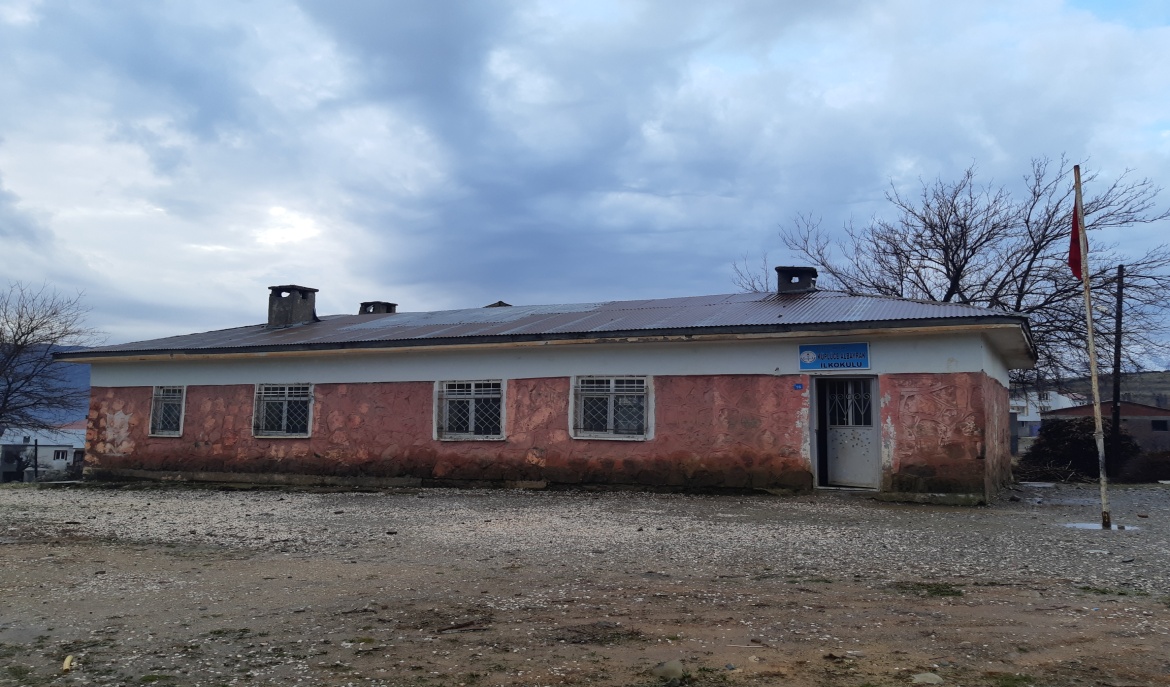 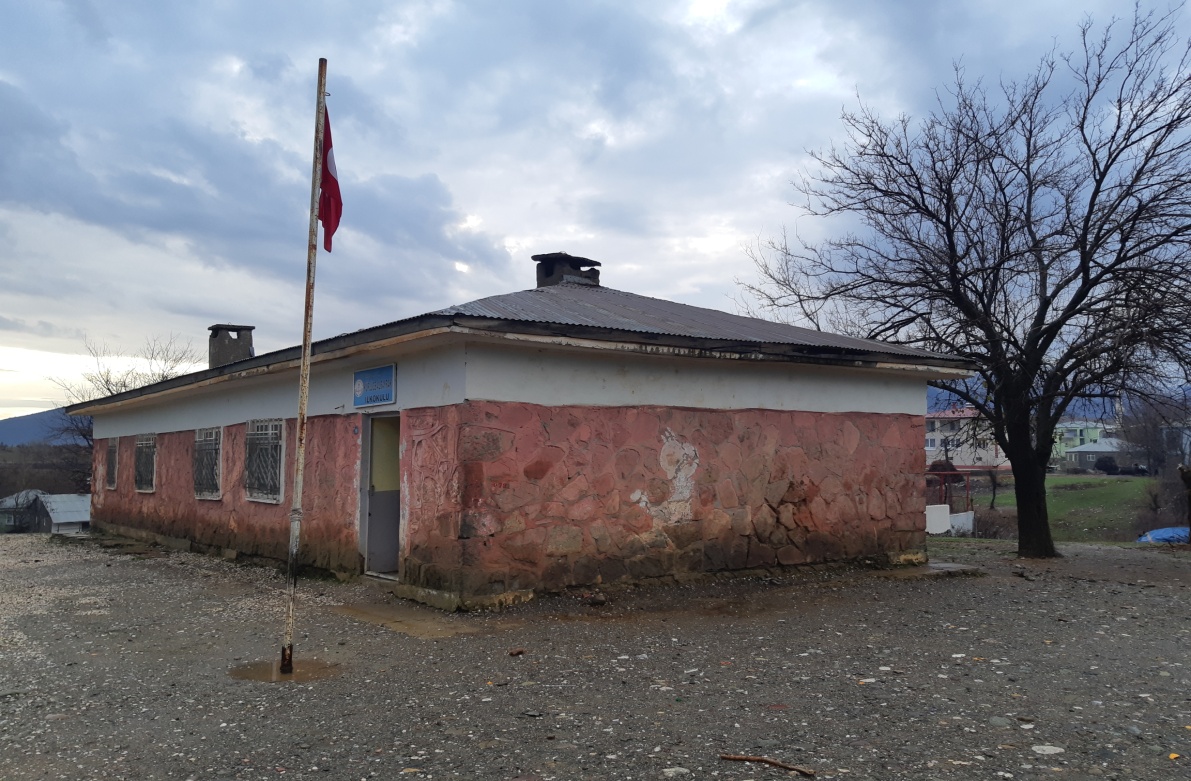 2) MEVZUAT ANALİZİ (Yasal Yükümlülükler)3)  FAALİYET ALANLARI, ÜRÜN/HİZMETLERKüplüce Albayrak İlkokulu Müdürlüğünün faaliyet alanları ve sunmuş olduğu hizmetler aşağıdaki başlıklarda toplanmıştır.Küplüce Albayrak İlkokulu Faaliyet AlanlarıKüplüce Albayrak İlkokulu Ürün-Hizmet Listesi    Okulumuzda öğrencilerimizin kayıt, nakil, devam-devamsızlık, not, işlemleri e-okul yönetim bilgi sistemi üzerinden yapılmaktadır.   Öğretmenlerimizin özlük, derece-kademe, terfi, hizmet içi eğitim, maaş ve ek ders işlemleri İlçe Milli Eğitim Müdürlüğü tarafından Mebbis ve KBS sistemleri üzerinden yapılmaktadır. Okulumuzun mali işlemleri ilgili yönetmeliklere uygun olarak yapılmaktadır.   Okulumuzun rehber öğretmen olmaması sebebiyle rehberlik hizmetleri okul Müdür Yetkili Öğretmeni Alper Tuğrul ATA tarafından imkanlar ölçüsünde yapılmaktadır.   Okulumuz İlçe Milli Eğitim Müdürlüğümüz tarafından düzenlenen sosyal, kültürel ve sportif yarışmalara katılmaktadır. 4. PAYDAŞ ANALİZİ    Küplüce Albayrak İlkokulu Stratejik Planlama Ekibi olarak planımızın hazırlanması aşamasında katılımcı bir yapı oluşturmak için ilgili tarafların görüşlerinin alınması ve plana dahil edilmesi gerekli görülmüş ve bu amaçla paydaş analizi çalışması yapılmıştır. Ekibimiz tarafından iç ve dış paydaşlar belirlenmiş, bunların önceliklerinin tespiti yapılmıştır.    Paydaş görüş ve beklentileri SWOT (GZFT)Analizi Formu, Çalışan Memnuniyeti Anketi, Öğrenci Memnuniyeti Anketi, Veli Anketi Formu kullanılmaktadır. Aynı zamanda Öğretmenler Kurulu toplantıları, Zümre toplantıları gibi toplantılarla görüş ve beklentiler tutanakla tespit edilmekte okulumuz bünyesinde değerlendirilmektedir.   Milli Eğitim Bakanlığı, Kaymakamlık, İlçe Milli Eğitim Müdürlükleri, Okullar, Yöneticiler, Öğretmenler, Özel Öğretim Kurumları, Öğrenciler, Okul Aile Birlikleri, Memur ve Hizmetli, Belediye, İlçe Toplum Sağlığı Merkezi, Meslek odaları, Sendikalar, Vakıflar, Muhtarlıklar, İlçe TarımMüdürlüğü, İl Sivil Savunma Müdürlüğü, Basın, Medya…vb.Paydaş Analizi ve Sınıflamasında Kullanılan Kavramlara İlişkin Açıklamalar:Paydaş: Kurumun gerçekleştirdiği faaliyetlerden etkilenen taraflardır. Paydaşlar şu başlıklarda ele alınmaktadır.Lider: Kurumda herhangi bir kademede görev alan çalışanlar içerisinde liderlik özellikleri olan kişilerdir.Çalışan	:  Kurum çalışanlarıdır.Müşteri: Ürün, hizmet veya süreçten etkilenen veya satın alıp kullanan herkestir. İki çeşit müşteri vardır. Dış müşteriler; hizmet veren kuruma mensup olmayan, ancak ürün/hizmetten yararlanan veya ondan etkilenenlerdir. İç müşteriler; kurumda çalışanlardır.Temel Ortak: Kurumun faaliyetlerini gerçekleştirmek üzere kendi seçimine bağlı olmaksızın zorunlu olarak kurulmuş olan ortaklıklardır.(yapısal bağlılık gibi)Stratejik Ortak: Kurumun faaliyetlerini gerçekleştirmek üzere kendi seçimi üzerine kurduğu ortaklıklardır.Tedarikçi: Kurumun faaliyetlerini gerçekleştiren ihtiyaç duyduğu kaynakları temin eden kurum/kuruluşlardır.Ürün/Hizmet: Herhangi bir hizmet/üretim sürecinin çıktısıdır. Önceliklendirilen paydaşlar bu aşamada kapsamlı olarak değerlendirilir. Paydaşlar değerlendirilirken cevap aranabilecek sorular şunlardır:Paydaş, Okulun hangi faaliyeti/hizmeti ile ilgilidir?Paydaşın Okulun beklentileri nelerdir?Paydaş, Okulun faaliyetlerini/hizmetlerini ne şekilde etkilemektedir?(olumlu-olumsuz)Paydaşın Okulun etkileme gücü nedir?Paydaş, Okulun faaliyetlerinden/hizmetlerinden ne şekilde etkilenmektedir? (olumlu-olumsuz)Paydaş analizi kapsamında, Okulun sunduğu ürün/hizmetlerle bunlardan yararlananlar ilişkilendirilir. Böylece, hangi ürün/hizmetlerden kimlerin yararlandığı açık bir biçimde ortaya konulur.Ürün/Hizmet Tablosu, yararlanıcıların ilgili olduğu ürün/hizmetleri bir arada görebilmek ve her bir ürün/hizmetin hangi yararlanıcıları ilgilendirdiğini görselleştirebilmek için faydalı bir araçtır.Yararlanıcı-Ürün/Hizmet Matrisi     Paydaşların değerlendirmesi: Paydaş önem/etki matrisinde güçlü ise birlikte çalış, zayıf ve önemli ise taleplerini önemse ve gözet, çalışmalarına dâhil et. Güçlü ve önemsiz ise faaliyetlerini bilgilendir. Eğer zayıf ve önemsiz ise kurumlarını faaliyetlerini izle.5. KURUM İÇİ ANALİZ5.1. Örgütsel Yapı   Okulumuz 15 Nisan 1970 tarihinde eğitim-öğretim faaliyetine başlamıştır. 2019-2020 eğitim-öğretim yılı itibariyle okulumuz bünyesinde 1 derslik ve 1 Müdür odası mevcuttur. 2019-2020 Eğitim-öğretim yılında okulumuz 1 Müdür Yetkili Öğretmen ve 19 öğrenci ile eğitim-öğretime devam etmektedir.Okulun Örgüt YapısıOkulda Oluşturulan Birimler5.2. İnsan Kaynakları    Okul yöneticilerimiz,  insan kaynaklarına ilişkin politika,  strateji ve planların oluşturulması ve bu sürece çalışanların katılımlarını sağlar. Oluşturulan misyon ve vizyonun bir parçası olduklarını hissettirip olayların içerisinde yer almalarını amaçlar. Bilgi ve düşüncelere saygı göstererek,  dinleyerek,  önemseyerek,  bize ait olma kavramını sürekli ön planda tutar.    Okulumuzun insan kaynakları yönetime ilişkin temel politika ve stratejileri Milli Eğitim Bakanlığının politika ve stratejisine uyumlu olarak “Çalışanların Yönetimi Süreci” kapsamında yürütülmektedir. İnsan kaynaklarına ilişkin politika ve stratejiler okulumuzun kilit süreçleri ile uyum içerisindedir.    Kanun ve yönetmeliklerde belirtilen ders saati sayısına ve norm kadro esasına göre insan kaynakları planlaması yapılmaktadır.    Kaliteli ve çağdaş eğitim politikamızın amacı evrensel düşüncelere sahip, yaratıcı,  demokratik, insan haklarına saygılı, yeniliklere açık, katılımcı ve çağdaş bireyler yetiştirmektir. Okulumuz insan kaynaklarına ait bilgiler aşağıya çıkarılmıştır.Okulun Personel Yapısı :Yönetici ve Öğretmen Norm Bilgileri:Öğretmenlerin Eğitim Durumu:Öğretmenlerin Yaş İtibari ile dağılımı:Öğretmenlerin Hizmet Süresine İlişkin Bilgiler:Öğretmenlerin Katıldığı Hizmet-içi Eğitim Programları:Çalışanların Görev Dağılımı:  Teknolojik Düzey   Okulumuzun interneti sürekli kesik olup bilgisayar bulunmamaktadır. Ayrıca okulumuzun http://kuplucealbayrakio.meb.k12.tr internet sitesi bulunmaktadır. Okulumuzda öğrenciye soru çözme, konu öğrenme, ve uygulanan ölçme değerlendirme sınavlarındaki eksikliklerini görme ve telafi etme imkânı sağlanmaktadır. Sınıf seviyelerine uygun konu anlatımları görsel ve işitsel içerikli cd vb. araçlar her sınıf düzeyinde kullanılmaktadır. Okulumuzda günün şartlarına ve ekonomik koşullarına uygun olmayan araç-gereçler yenileri ile değiştirilmektedir.    Ayrıca kurumumuzda tüm paydaşlara ait gizlilik içeren yazı ve işlemler Müdür Yetkili Öğretmen tarafından özel olarak arşivlenmektedir. Öğrenciyi ilgilendiren ders ve davranış notu çizelgeleri, yazılı kâğıtları arşive alınarak belli periyotlarla saklanmaktadır. Bu bilgiler; öğretmenlerin yaptığı planlar aracılığı ile şube, zümre ve çeşitli toplantılarla öğretmen, veli ve öğrencilerle paylaşılmaktadır.    Öğrenci ve velinin bilgiye ulaşımı; duyuru panoları, anons, birebir görüşmeler, web sayfası, e-okul veli bilgilendirme sistemi, telefon ve toplantılar ile sağlanmaktadır. Çalışanların bilgiye erişimi birebir görüşmeler, internet, anons, telefon, duyurular,  panolar ve dosyalar ile gerçekleştirilmektedir.. Okulumuzda bilginin geçerliliği sürekli güncellenerek yapılmaktadır. Bilgiler güncelliğini yitirdiğinde Milli Eğitim Bakanlığı yönetmeliklerine uygun olarak arşivlenmektedir. Ayrıca okulumuzda defterler ve desimal dosya sistemi, mevzuata uygun olarak tutulmaktadır.   Evraklar, desimal dosya sistemine uygun olarak numaralandırılmakta, gelen ve giden evrak defterine kaydedilmektedir.   Binanın baca ve çatıların bakımı periyodik olarak yapılmaktadır. Okulumuzda bulunan yangın köşesindeki yangın tüplerinin ve malzemelerinin bakım ve onarımları talimatlarına uygun olarak yapılmaktadır.Okulun Teknolojik Altyapısı: Okulun Fiziki Altyapısı:  Mali Kaynaklar       Giderlerle ilgili düzenlemeler Okul Aile Birliği tarafından yapılmaktadır. Okulumuz kar amacı gütmeyen bir kuruluştur. Okulumuz bütçesi oluşturulurken çalışanlar bilgilendirilmektedir. Toplantılarda belirlenen ihtiyaçlar okulumuz finansal kaynaklarından sağlanmaktadır.    Okul Aile Birliği üyeleri ve Okul Gelişim Yönetim Ekibinin toplantılara katılması sağlanarak bilgi birikiminin artması sağlanmaktadır. Ayrıca tüm gelir ve giderler Tefbis sistemine işlenmektedir.Okul/Kurum Kaynak Tablosu: Okul/Kurum Gelir-Gider Tablosu: İstatistikî Veriler        Öğrenci DurumuÖğrenci Sayısı DağılımıDisiplin DurumuDevamsız Öğrenci SayısıSosyal Etkinlikler DurumuRehberlik HizmetleriSosyal-Kültürel ve Sportif FaaliyetlerLisanslı Öğrenci Sayısı            :  0Yarışmalara Katılım                :  0Yapılan Yarışmalar ve Alınan DerecelerÖğrenci Sınıf Geçme VerileriMerkezi Sınavlardaki Başarı DurumuOKULUN FİZİKİ İMKÂNLARIBina DurumuFiziki DurumuMali Durum6. ÇEVRE ANALİZİ6.1. PEST Analizi   Çevre analizinde; okulumuzu etkileyecek dışsal değişimler ve eğilimler değerlendirilmiştir. PEST Analizi faktörlerin incelenerek önemli ve harekete geçilmesi gerekenleri tespit etmek ve bu faktörlerin, olumlu veya olumsuz olarak kimleri etkilediğini ortaya çıkarmak için yapılan analizdir. Okulumuzda PEST Analizi, politik(siyasi), ekonomik, sosyal ve teknolojik faktörlerin incelenerek önemli ve hemen harekete geçirilmesi gerekenleri tespit etmek ve bu faktörlerin olumlu (fırsat) veya olumsuz (tehdit) etkilerini ortaya çıkarmak için yapılan bir analizdir. Politik, ekonomik, sosyal ve teknolojik değişimlerin sakıncalı(tehdit) taraflarından korunmak, avantajlı(fırsat)  taraflarından yararlanmaya çalışmaktır. Okulumuz politik, ekonomik, sosyal ve teknolojik alanlardaki çevre değişkenlerini değerlendirmiş, bu değişkenlerin okulun gelişimine nasıl katkı sağlayacağını ya da okul gelişimini nasıl engelleyeceğini belirlenmiştir. Bu değişkenlerden okulumuzun gelişimine katkı sağlayacak olanlar bir fırsat olarak değerlendirilmiştir. Bunun yanı sıra okul gelişimini engelleyebilecek olan değişkenler ise tehdit olarak alınmış ve planlama yapılırken bu tehditler göz önünde bulundurulmuştur. Sosyal faktörler çevrenin sosyo-kültürel değerleri ve tutumları ile ilgilidir.   Bu değer ve tutumlar okulumuzun çalışanları ve hizmet sunduğu kesimler açısından önemlidir. Çünkü bu konular örgütün stratejik hedeflerini, amaçlarını etkileyebilir, kurum açısından bir fırsat ya da tehdit oluşturabilir. Sosyal açıdan çevre analizi yapılırken kurumun bulunduğu çevredeki yaşantı biçimi, halkın kültürel düzeyi, gelenekleri vb. konular dikkate alınmalı, bu konuların kurum açısından bir fırsat mı yoksa tehdit unsuru mu olduğu tespit edilmelidir. Teknolojik alandaki hızlı gelişmeler, telefon, radyo, televizyon ve internet gibi günümüz haberleşme araçları çevrede olup bitenlerden zamanında haberdar olma olanakları yanında, yazılı haberleşmenin ifade güçlüklerini ortadan kaldırmış, hatta birtakım olayları görerek anında izleyebilme olanağını gerçekleştirmiş bulunmaktadır.    Herhangi bir haber veya mesaj, dünyanın herhangi bir yerine vakit geçirmeden çok çabuk ulaşmakta; dünyanın herhangi bir yerinden başka bir yerine bilgi ve deneyim transferi gerçekleştirilebilmektedir. Bu durum bilimsel, teknik ve düşünsel alanlarda meydana gelen gelişmelerin bütün dünyaya yayılmasını sağlamaktadır. Böylece, dünyada kişiler arası ilişkilerde olduğu gibi uluslararası ilişkilerde de sosyo-kültürel yönden hızlı değişimler meydana gelmektedir. Bilimsel, teknik ve düşünsel değişimler, eğitim-öğretim alanındaki sistem ve yöntemleri temelden değişime zorlamaktadır.PEST (ÇEVRE) ANALİZİ6.2. Üst Politika BelgeleriGZFT (Güçlü Yönler, Zayıf Yönler, Fırsatlar, Tehditler) ANALİZİ   Okulumuzun performansını etkileyecek iç ve dış stratejik konuları belirlemek ve bunları yönetebilmek amacıyla gerçekleştirilen durum analizi çalışması kapsamında Stratejik Planlama Ekibi tarafından GZFT Analizi yapılmıştır. İç paydaşlarla çalıştay tekniği ile iki aşamada gerçekleştirilen çalışmalar, dış paydaşlarla yapılan mülakatlar kapsamında elde edilen görüş, öneri ve Stratejik Planlama Ekibi tarafından GZFT Analizine temel sağlamıştır. Paydaşlarla yapılan çalışmalar ile Stratejik Planlama Ekibi tarafından gerçekleştirilen diğer analizlerin birleştirilmesi neticesinde okulumuzun güçlü ve zayıf yönleri, fırsat ve tehditleri içeren bir liste oluşturulmuştur. Analiz çerçevesinde ortaya konacak stratejik konuların daha gerçekçi ve ulaşılabilir bir çerçevede ele alınması amacıyla GZFT analizinde bir önceliklendirme yapılması kararlaştırılmıştır. Önceliklendirmede; bir yandan analizde yer alan hususların ağırlıklandırılması, diğer yandan Stratejik Planlama Ekibinin bilgi birikimi ve tecrübesi ışığında konuların önem derecesine göre sıralanması yapılmıştır.    Fırsatlar, okulumuzun kontrolü dışında gerçekleşen ve okulumuza avantaj sağlaması muhtemel olan etkenler ya da durumlardır. Tehditler ise, okulumuzun kontrolü dışında gerçekleşen, olumsuz etkilerinin engellenmesi veya sınırlandırılması gereken unsurlardır.    Çevre analizinde; okulumuzu etkileyecek dışsal faktörler değerlendirilmiştir.GZFT ANALİZİTOWS MATRİSİ3. BÖLÜMGELECEĞE YÖNELİMGELECEĞE YÖNELİM8. MİSYON, VİZYON, TEMEL DEĞERLER   Karşılıklı etkileşime açık ve azami düzeyde katılımcılığın (paydaşlar) sağlandığı çalışmalar çerçevesinde, Okulumuzun misyonu (varoluş nedeni), vizyonu (geleceğe bakışı), ilke ve değerleri (iş yapış tarzları) ile güçlü ve gelişmeye açık alanları tespit edilmiştir.	MİSYONUMUZ VİZYONUMUZİLKELERİMİZÖğrencilerin sadece akademik gelişimini değil sosyal, kültürel, sanatsal ve sportif gelişimini de destekleriz.Öğrencinin başarısı için öğretmen, yönetici ve veli işbirliğine inanırız. Teknoloji okur-yazarlığına büyük önem veririz. Bireysel farklılıklara ve Çoklu Zeka Kuramını eğitim-öğretim etkinliklerinde kullanırız.DEĞERLERİMİZÜlkemizin geleceğinden sorumluyuz.Eğitime yapılan yardımı kutsal saymak ve her türlü desteği vermek.Öğrencilerin, öğrenmeyi öğrenmesi ilk hedefimizdir.Öğrencilerimiz, bütün çalışmalarımızın odak noktasıdır.Önemli olan mevcut zekayı aktif  hale getirebilmek.Öğrenciye bilgiye ulaşmanın yollarını öğretmek.Öğrenci, veli ve toplumun beklentilerinin karşılığını vermek.9.  TEMALAR, STRATEJİK AMAÇLAR, STRATEJİK HEDEFLER,        PERFORMANS GÖSTERGELERİ, FAALİYET / PROJELER VE STRATEJİLER / MALİYETLENDİRME    Stratejik amaçlar; misyon, vizyon, ilke ve değerlerle uyumlu, hedeflerin yerine getirilmesine katkı sağlayacak niteliktedir. Mevcut durumdan gelecekte hedeflenen duruma dönüşümü sağlayabilecek özelliktedir. Ulaşılmak istenen noktayı açık bir şekilde ifade eden ve stratejik planlama süreci sonrası aşamalara rehberlik edecek şekildedir. Hedeflerin tespitinde; paydaş beklentileri, konulara ilişkin alternatifler, mevcut durum analizi ve istatistikî verilerin varlığı göz önünde bulundurulmuştur.      Eğitim-Öğretim ve Sosyal-Kültürel Etkinlikler olmak üzere iki tema belirlemiştir.TEMA I: EĞİTİM-ÖĞRETİMStratejik Amaç 1: Öğrencilerimizin akademik anlamda başarılarında artış sağlamak.Stratejik Hedef 1.1: Okulumuzun akademik başarısı oranını plan dönemi sonuna kadar % 10 arttırmak.Performans Göstergeleri/Hedefler:Faaliyet/Projeler ve Maliyetlendirme :Strateji-1:Öğrencilerin akademik başarılarını arttırılmasına yönelik faaliyetler düzenli olarak yapılmaktadır. Öğretmen tarafından öğrencileri motive edici çalışmalar yapılmaktadır.Stratejik Amaç 2: Öğrenci ve velilerimize kitap okuma alışkanlığını kazandırmak.Stratejik Hedef 2.1. : Eğitim-öğretim yılı içerisinde öğrencilerimizin ayda okuduğu ortalama kitap sayısını 1‘den, plan sonunda 2’ye çıkarmak.Performans Göstergeleri/Hedefler:Faaliyet/Projeler ve Maliyetlendirme :Stratejik Hedef 2.2: Velilerimize eğitim-öğretim yılı içerisinde en az 2, plan sonunda en az 4 kitap okutmak.Performans Göstergeleri/Hedefler:Faaliyet/Projeler ve Maliyetlendirme :Strateji-2: Okulun sınıfında mevcut bir kitaplık vardır. Okulda öğrenci ve velilere yönelik kitap okuma etkinlikleri düzenlenmektedir. Stratejik Amaç 3: Öğrencilerin bireysel ve toplumsal sorunları tanıma ve bu sorunlara çözüm yolu arama alışkanlığı kazandırmak.Stratejik Hedef 3.1: Ülkemizde erozyon ve çevre sorunlarının farkına varan, bu sorunların çözümü için gönüllü çalışanların sayısını 4 kişiden 12 kişiye çıkarmak. Faaliyet/Projeler ve Maliyetlendirme :Strateji-3: Okulda çevre bilincinin gelişmesine yönelik eğitim-öğretim etkinlikleri ve destekleyici çalışmalar vardır. Öğrencilerde çevre bilincinin geliştirilmesi için eğitim-öğretim etkinlikleri düzenli yürütülmekte, okul ortamları bu bilincin geliştirilmesini destekleyecek biçimde düzenlenmektedir Öğrencilerde çevre bilincinin geliştirilmesi için öğretmen, çocuklar, veliler, ilgili kişi kurum ve kuruluşlarla işbirliği yapılmaktadır.TEMA II : SOSYAL-KÜLTÜREL FAALİYETLERStratejik Amaç 4: Okulumuzda sportif faaliyetlerin sayısının arttırılarak öğrencilerimizin kişilik ve düşünme becerilerini geliştirmek.Stratejik Hedef 4.1: Okulda sportif faaliyetlerin planlanarak, 2019 yılında 2 sportif faaliyetin düzenlenmesi ve plan döneminde bu sayının 6’ya çıkarılması.Faaliyet/Projeler ve Maliyetlendirme :Strateji-4: Okulda çeşitli sportif etkinliklere ilişkin planlama vardır.Stratejik Amaç 5: Düzenlenen sosyal ve kültürel etkinliklerle sanat ve kültür sevgisini arttırmak.Stratejik Hedef 5.1. Eğitim öğretim yılı içerisinde düzenlenen sosyal etkinlik sayısını 2‘den, plan sonunda 6’e  çıkarmak.Faaliyet/Projeler ve Maliyetlendirme :Stratejik Hedef 5.2: Okuldaki sosyal ve kültürel  faaliyetlerine katılan öğrenci oranının %10 ‘dan , plan dönemi sonunda %50’ye çıkarmak.Faaliyet/Projeler ve Maliyetlendirme :Strateji-5: Okulda çeşitli sosyal kültürel ve sanatsal etkinliklere ilişkin bir planlama vardır. Faaliyetler etkin şekilde yürütülmekte ve faaliyetlere velilerin katılımı sağlanmaktadır.MALİYET TABLOSUKAYNAK TABLOSU10. İZLEME, DEĞERLENDİRME VE RAPORLAMAa) İzleme ve Değerlendirme   İzleme, stratejik planın uygulanmasının sistematik olarak takip edilmesi ve raporlanması anlamını taşımaktadır. Değerlendirme ise, uygulama sonuçlarının amaç ve hedeflere kıyasla ölçülmesi ve söz konusu amaç ve hedeflerin tutarlılık ve uygunluğunun analizidir. Okulumuz Stratejik Planı’nın onaylanarak yürürlüğe girmesiyle birlikte, uygulamasının izleme ve değerlendirmesi de başlayacaktır. Okulumuzda planda yer alan stratejik amaç ve onların altında bulunan stratejik hedeflere ulaşılabilmek için yürütülecek çalışmaların izlenmesi ve değerlendirilmesini zamanında ve etkin bir şekilde yapabilmek amacıyla kurulacak olan  Stratejik Plan İzleme ve Değerlendirme Ekibi tek öğretmenden oluşacaktır. İzleme ve değerlendirme, planda belirtilen performans göstergeleri dikkate alınarak yapılacaktır. Stratejik amaçların ve hedeflerin gerçekleştirilmesinden sorumlu müdür yetkili öğretmen,   stratejik amaçların ve hedeflerin gerçekleştirilmesi ile ilgili raporları yıllık dönemler itibariyle iki nüsha olarak hazırlayıp bir nüshasını okulda dosyalayacak, bir nüshasını da İlçe Milli Eğitim Müdürlüğü ARGE Birimine gönderecektir. 	Yıllık olarak da performans değerlendirmelerini inceleyerek, performans göstergelerinin ölçümü ve değerlendirilmesini, ait olduğu yıl içinde yapılan faaliyetleri ve elde edilen sonuçların stratejik planda önceden belirlenen amaç ve hedeflerle ne derece örtüştüğünü, rapor  halinde, İlçe Milli Eğitim Müdürlüğünden gelen kararlar doğrultusunda ilgili birim ve kişilere geri bildirim yapacaktır. Böylece, Planın uygulanma sürecinde bir aksama olup olmadığı saptanacak, varsa bunların düzeltilmesine yönelik tedbirlerin alınması ile performans hedeflerine ulaşma konusunda doğru bir yaklaşım izlenmiş olacaktır.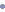 b) Raporlama   Yapılan çalışmaların sonucuna göre Stratejik Plan gözden geçirilecektir. Plan dönemi içerisinde ve her yıl sonunda yürütülmekte olan faaliyetlerin önceden belirlenen performans göstergelerine göre gerçekleşme ya da gerçekleşmeme durumuna göre rapor hazırlanacaktır.İÇİNDEKİLERSAYFA NOİstiklal Marşı5Atatürk’ün Gençliğe Hitabesi6Sunuş7Kurum Kimlik Bilgisi8BİRİNCİ BÖLÜM: STRATEJİK PLANLAMA SÜRECİ9Yasal ÇerçeveReferans Kaynağının AdıStratejik Planın AmacıStratejik Planın Kapsamı10Stratejik Planlama Süreci11Stratejilerin Belirlenmesi11-12Stratejik Plan Üst KuruluStratejik Planlama Ekibi13 Stratejik Planlama Çalışmaları Tablosu14 Okul Stratejik Planlama Takvimi15İKİNCİ BÖLÜM: DURUM ANALİZİ16Okulun Tarihçesi ve YapısıOkula Ait Fotoğraflar17Mevzuat Analizi (Yasal Yükümlülükler)18Faaliyet Alanları, Ürün/Hizmetler19-20 Paydaş Analizine Ait Kavramlar21 Paydaş Analizi22Paydaş Listesi23Yararlanıcı-Ürün/Hizmet Matrisi24Paydaş Önem Etki MatrisiKurum İçi AnalizÖrgütsel analiz25Okulda Oluşturulan Birimlerİnsan Kaynakları26Okulun Personel Yapısı27Çalışanların Görev Dağılımı28Teknolojik Düzey28-29Okulun Teknolojik AltyapısıOkulun Fiziki Altyapısı29Mali KaynaklarOkul-Kurum Kaynak TablosuOkul-Kurum Gelir-Gider Tablosu30Okula Ait İstatistiki Bilgiler31-32-33Okulun Fiziki İmkanları33-34Çevre AnaliziPEST (Poitik, Ekonomik, Sosyo-Kültürel, Teknolojik) Analizi34-35Referans Kaynağının AdıGZFT (Güçlü, Zayıf, Fırsatlar, Tehditler) Analizi36-37TOWS Matrisi38ÜÇÜNCÜ BÖLÜM: GELECEĞE YÖNELİM39MisyonumuzVizyonumuz40İlkelerimizDeğerlerimiz41Temalar, Stratejik Amaçlar, Stratejik Hedefler, Performans Göstergeleri, Faaliyet/Projeler ve Stratejiler/Maliyetlendirme 42Tema-1 Eğitim Öğretim Faaliyetleri42-43-44Tema-2 Sosyal Kültürel Faaliyetler45-46-47Maliyet Tablosu48Kaynak Tablosu49İzleme ve DeğerlendirmeRaporlama50Korkma, sönmez bu şafaklarda yüzen al sancak; Sönmeden yurdumun üstünde tüten en son ocak. 
O benim milletimin yıldızıdır, parlayacak; 
O benimdir, o benim milletimindir ancak. 

Çatma, kurban olayım, çehreni ey nazlı hilâl! 
Kahraman ırkıma bir gül! Ne bu şiddet, bu celâl? 
Sana olmaz dökülen kanlarımız sonra helâl... 
Hakkıdır, Hakk’a tapan, milletimin istiklâl! 

Ben ezelden beridir hür yaşadım, hür yaşarım. 
Hangi çılgın bana zincir vuracakmış? Şaşarım! 
Kükremiş sel gibiyim, bendimi çiğner, aşarım. 
Yırtarım dağları, enginlere sığmam, taşarım. 

Garbın afakını sarmışsa çelik zırhlı duvar, 
Benim iman dolu göğsüm gibi serhaddım var. 
Ulusun, korkma! Nasıl böyle bir imanı boğar, 
“Medeniyet!” dediğin tek dişi kalmış canavar? 

Arkadaş! Yurduma alçakları uğratma, sakın. 
Siper et gövdeni, dursun bu hayâsızca akın. 
Doğacaktır sana va’dettiği günler Hakk’ın... 
Kim bilir, belki yarın, belki yarından da yakın.Bastığın yerleri “toprak!” diyerek geçme, tanı: 
Düşün altındaki binlerce kefensiz yatanı. 
Sen şehit oğlusun, incitme, yazıktır, atanı: 
Verme, dünyaları alsan da, bu cennet vatanı. 
Kim bu cennet vatanın uğruna olmaz ki feda? 
Şüheda fışkıracak toprağı sıksan, şüheda! 
Canı, cananı, bütün varımı alsın da Huda, 
Etmesin tek vatanımdan beni dünyada cüda. 
Ruhumun senden, İlâhî, şudur ancak emeli: 
Değmesin mabedimin göğsüne namahrem eli. 
Bu ezanlar ki şahadetleri dinin temeli- 
Ebedî yurdumun üstünde benim inlemeli. 

O zaman vecd ile bin secde eder-varsa-taşım, 
Her cerihamdan, ilâhî, boşanıp kanlı yaşım, 
Fışkırır ruh-ı mücerret gibi yerden naşım; O zaman yükselerek arşa değer belki başım. 

Dalgalan sen de şafaklar gibi ey şanlı hilâl! 
Olsun artık dökülen kanlarımın hepsi helâl. 
Ebediyen sana yok, ırkıma yok izmihlâl: 
Hakkıdır, hür yaşamış, bayrağımın hürriyet;
Hakkıdır, Hakk’a tapan, milletimin istiklâl.                              Mehmet Akif ERSOYKURUM KİMLİK BİLGİSİKURUM KİMLİK BİLGİSİKURUM KİMLİK BİLGİSİKURUM KİMLİK BİLGİSİKURUM KİMLİK BİLGİSİKURUM KİMLİK BİLGİSİKURUM KİMLİK BİLGİSİİLİ: ELAZIĞ                                       İLİ: ELAZIĞ                                       İLİ: ELAZIĞ                                       İLİ: ELAZIĞ                                       İLÇESİ: ARICAK                              İLÇESİ: ARICAK                              İLÇESİ: ARICAK                              OKULUN ADI: KÜPLÜCE ALBAYRAK İLKOKULUOKULUN ADI: KÜPLÜCE ALBAYRAK İLKOKULUOKULUN ADI: KÜPLÜCE ALBAYRAK İLKOKULUOKULUN ADI: KÜPLÜCE ALBAYRAK İLKOKULUOKULUN ADI: KÜPLÜCE ALBAYRAK İLKOKULUOKULUN ADI: KÜPLÜCE ALBAYRAK İLKOKULUOKULUN ADI: KÜPLÜCE ALBAYRAK İLKOKULUOKULA İLİŞKİN GENEL BİLGİLEROKULA İLİŞKİN GENEL BİLGİLEROKULA İLİŞKİN GENEL BİLGİLERPERSONEL İLE İLGİLİ BİLGİLERPERSONEL İLE İLGİLİ BİLGİLERPERSONEL İLE İLGİLİ BİLGİLERPERSONEL İLE İLGİLİ BİLGİLEROkul Adresi:Küplüce Köyü Akyıldız Mezrası No:7 İç Kapı No:1 ARICAK / ELAZIĞOkul Adresi:Küplüce Köyü Akyıldız Mezrası No:7 İç Kapı No:1 ARICAK / ELAZIĞOkul Adresi:Küplüce Köyü Akyıldız Mezrası No:7 İç Kapı No:1 ARICAK / ELAZIĞKURUMDA ÇALIŞAN PERSONEL SAYISIKURUMDA ÇALIŞAN PERSONEL SAYISISayılarıSayılarıOkul Adresi:Küplüce Köyü Akyıldız Mezrası No:7 İç Kapı No:1 ARICAK / ELAZIĞOkul Adresi:Küplüce Köyü Akyıldız Mezrası No:7 İç Kapı No:1 ARICAK / ELAZIĞOkul Adresi:Küplüce Köyü Akyıldız Mezrası No:7 İç Kapı No:1 ARICAK / ELAZIĞKURUMDA ÇALIŞAN PERSONEL SAYISIKURUMDA ÇALIŞAN PERSONEL SAYISIErkekKadınOkul Telefonu(0424) 783 12 22(0424) 783 12 22YöneticiYönetici--Faks--Sınıf öğretmeniSınıf öğretmeni1-Elektronik Posta Adresi719833@meb.k12.tr719833@meb.k12.trBranş ÖğretmeniBranş Öğretmeni--Web sayfa adresi
http://kuplucealbayrakio.meb.k12.tr
http://kuplucealbayrakio.meb.k12.trRehber ÖğretmenRehber Öğretmen--Öğretim ŞekliNormal(  x   )İkili(      )MemurMemur--Okulun Hizmete Giriş Tarihi15.04.197015.04.1970Yardımcı PersonelYardımcı Personel--Kurum Kodu719833719833ToplamToplam10OKUL VE BİNA DONANIM BİLGİLERİOKUL VE BİNA DONANIM BİLGİLERİOKUL VE BİNA DONANIM BİLGİLERİOKUL VE BİNA DONANIM BİLGİLERİOKUL VE BİNA DONANIM BİLGİLERİOKUL VE BİNA DONANIM BİLGİLERİOKUL VE BİNA DONANIM BİLGİLERİToplam Derslik Sayısı111Kütüphane Var(    )Yok(  x  )Kullanılan Derslik Sayısı111Çok Amaçlı SalonVar(    )Yok(  x  )İdari Oda Sayısı111Çok Amaçlı SahaVar(    )Yok(  x  )Laboratuvar Sayısı000ÖĞRENCİ BİLGİLERİErkekErkekErkekKızToplamToplam1. Sınıf4441552. Sınıf222                    3553. Sınıf333                    2554. Sınıf111                    344Genel Toplam101010                    91919KÜPLÜCE ALBAYRAK İLKOKULU STRATEJİK PLANLAMA SÜRECİYasal ÇerçeveStratejik Planlama SüreciSıra NoReferans Kaynağının Adı15018 sayılı Kamu Mali Yönetimi ve Kontrol Kanunu210. Kalkınma Planı (2014-2018)3Yüksek Planlama Kurulu Kararları4Stratejik Planlamaya İlişkin Usul ve Esaslar Hakkında Yönetmelik  5Kamu İdareleri Faaliyet Raporlarının Düzenlenmesi ile Bu İşlemlere İlişkin Diğer Esas ve Usuller Hakkında Yönetmelik6Milli Eğitim Bakanlığı 2013/26 Sayılı Genelgesi.7Kamu İdareleri İçin Stratejik Planlama Kılavuzu8Milli Eğitim Bakanlığı 2019-2023 Stratejik Plan Hazırlık Programı9Milli Eğitim Bakanlığı 2019-2023 Stratejik Planı10Elazığ İl Milli Eğitim Müdürlüğü Stratejik Planı11Arıcak İlçe Milli Eğitim Müdürlüğü Stratejik PlanıSTRATEJİK PLANIN AMACIAMAÇBu stratejik plan dokümanı, okulumuzun güçlü ve zayıf yönleri ile dış çevredeki fırsat ve tehditler göz önünde bulundurularak, eğitim alanında ortaya konan kalite standartlarına ulaşmak üzere yeni stratejiler geliştirmeyi ve bu stratejileri temel alan etkinlik ve hedeflerin belirlenmesini amaçlamaktadır.STRATEJİK PLANIN KAPSAMIKAPSAMBu stratejik plan dokümanı Küplüce Albayrak İlkokulu’nun 2019–2023 yıllarına dönük stratejik amaçlarını, hedeflerini ve performans göstergelerini kapsamaktadır.OKUL GELİŞİM YÖNETİM EKİBİMİZOKUL GELİŞİM YÖNETİM EKİBİMİZOKUL GELİŞİM YÖNETİM EKİBİMİZSIRA NOADI SOYADIGÖREVİ1ALPER TUĞRUL ATAMÜDÜR YETKİLİ ÖĞRETMENOKUL GELİŞİM YÖNETİM EKİBİMİZOKUL GELİŞİM YÖNETİM EKİBİMİZOKUL GELİŞİM YÖNETİM EKİBİMİZSIRA NOADI SOYADI GÖREVİ1ALPER TUĞRUL ATAMÜDÜR YETKİLİ ÖĞRETMEN2MURAT BAYRAKMUHTAR3ABDULLAH ULUOKUL AİLE BİRLİĞİ BAŞKANI4HÜSEYİN ALPÖĞRENCİ VELİSİ5MURAT ULUÖĞRENCİ VELİSİİş ve İşlemlerAşamalarCevaplanacak SoruTarihi GelişimYasal YükümlülüklerÜrün / HizmetlerKurum İçi ve Çevre AnaliziGZFT (SWOT) AnaliziPaydaş AnaliziDurum AnaliziNeredeyiz?Okul kurum varoluş gerekçesiTemel İlkelerMisyon ve İlkelerNereye Ulaşmak İstiyoruz?Arzu edilen gelecekVizyonNereye Ulaşmak İstiyoruz?Orta vadede ulaşılacak kavramsal amaçlarSpesifik, somut ve ölçülebilir hedeflerTema, Amaç ve HedeflerNereye Ulaşmak İstiyoruz?Amaç ve hedeflere ulaşma yöntemleriEylem PlanlarıMaliyetlendirmeStratejiler, Faaliyetler ve ProjelerGitmek istediğimiz yere nasıl ulaşabiliriz?Raporlama KarşılaştırmaİzlemeBaşarımızı nasıl takip eder ve değerlendiririz?Geri beslemeÖlçme yöntemlerinin belirlenmesiPerformans göstergeleriDeğerlendirme ve Performans ÖlçümüBaşarımızı nasıl takip eder ve değerlendiririz?Okul Stratejik Planlama TakvimiOkul Stratejik Planlama TakvimiOkul Stratejik Planlama TakvimiOkul Stratejik Planlama TakvimiOkul Stratejik Planlama TakvimiOkul Stratejik Planlama TakvimiOkul Stratejik Planlama TakvimiOkul Stratejik Planlama TakvimiOkul Stratejik Planlama TakvimiOkul Stratejik Planlama TakvimiOkul Stratejik Planlama TakvimiOkul Stratejik Planlama AdımlarıOkul Stratejik Planlama AdımlarıOkul Stratejik Planlama AdımlarıOkul Stratejik Planlama Adımları2018201820182018201820182019201920192019201920192019Okul Stratejik Planlama AdımlarıOkul Stratejik Planlama AdımlarıOkul Stratejik Planlama AdımlarıOkul Stratejik Planlama AdımlarıEylülEylülEylülEkimEkimKasımKasımKasımAralıkAralıkAralıkOcakOcakOcak11Kurulan Ekip ve Üst Kurulun Bilgilerinin ve Çalışma Planının Başkanlığa BildirilmesiKurulan Ekip ve Üst Kurulun Bilgilerinin ve Çalışma Planının Başkanlığa Bildirilmesi22Ekip ve Kurul Üyelerinin Stratejik Planlama Konusunda Hizmet içi Eğitimden GeçirilmesiEkip ve Kurul Üyelerinin Stratejik Planlama Konusunda Hizmet içi Eğitimden Geçirilmesi33Durum AnaliziDurum Analizi44Geleceğe YönelimGeleceğe Yönelim55İlçe MEM, Okul ve Kurumlara Stratejik Planlama Sürecinde Danışmanlık ve Rehberlik Yapılmasıİlçe MEM, Okul ve Kurumlara Stratejik Planlama Sürecinde Danışmanlık ve Rehberlik Yapılması66İlçe, Okul ve Kurum Stratejik Planlarının İncelenerek, Hedefler Bağlamında İl MEM Planında Revize Yapılmasıİlçe, Okul ve Kurum Stratejik Planlarının İncelenerek, Hedefler Bağlamında İl MEM Planında Revize Yapılması77Strateji Geliştirme Başkanlığının DeğerlendirmesiStrateji Geliştirme Başkanlığının Değerlendirmesi88Düzeltme, Onay ve YayımDüzeltme, Onay ve YayımMEVCUT DURUM ANALİZİTarihsel GelişimYasal YükümlülüklerFaaliyet Alanları, Ürün ve HizmetlerPaydaş AnaliziKurum İçi AnalizÖrgütsel Yapıİnsan KaynaklarıTeknolojik DüzeyMali Kaynaklarİstatistiki VerilerÇevre AnaliziPEST (Politik-Yasal, Ekonomik, Sosyo-Kültürel, Teknolojik, Ekolojik, Etik)  AnaliziÜst Politika BelgeleriGZFT (Güçlü Yönler, Zayıf Yönler, Fırsatlar, Tehditler) AnaliziYASAL YÜKÜMLÜLÜK (GÖREVLER)DAYANAK(KANUN, YÖNETMELİK, GENELGE, YÖNERGE)Atama657 Sayılı Devlet Memurları KanunuAtamaMilli Eğitim Bakanlığına Bağlı Okul ve Kurumların Yönetici ve Öğretmenlerinin Norm Kadrolarına İlişkin YönetmelikAtamaMilli Eğitim Bakanlığı Eğitim Kurumları Yöneticilerinin Atama ve Yer Değiştirmelerine İlişkin YönetmelikAtamaMilli Eğitim Bakanlığı Öğretmenlerinin Atama ve Yer Değiştirme YönetmeliğiÖdül, DisiplinDevlet Memurları KanunuÖdül, Disiplin6528 Sayılı Milli Eğitim Temel Kanunu İle Bazı Kanun ve Kanun Hükmünde Kararnamelerde Değişiklik Yapılmasına Dair KanunÖdül, DisiplinMilli Eğitim Bakanlığı Personeline Başarı, Üstün Başarı ve Ödül Verilmesine Dair YönergeÖdül, DisiplinMilli Eğitim Bakanlığı Disiplin Amirleri YönetmeliğiOkul Yönetimi1739 Sayılı Milli Eğitim Temel KanunuOkul YönetimiMilli Eğitim Bakanlığı İlköğretim Kurumları YönetmeliğiOkul YönetimiMilli Eğitim Bakanlığı Okul Aile Birliği YönetmeliğiOkul YönetimiMilli Eğitim Bakanlığı Eğitim Bölgeleri ve Eğitim Kurulları YönergesiOkul YönetimiMEB Yönetici ve Öğretmenlerin Ders ve Ek Ders Saatlerine İlişkin Karar Okul YönetimiTaşınır Mal YönetmeliğiEğitim-ÖğretimAnayasaEğitim-Öğretim1739 Sayılı Milli Eğitim Temel KanunuEğitim-Öğretim222 Sayılı İlköğretim ve Eğitim KanunuEğitim-Öğretim6287 Sayılı İlköğretim ve Eğitim Kanunu ile Bazı Kanunlarda Değişiklik Yapılmasına Dair KanunEğitim-ÖğretimMilli Eğitim Bakanlığı İlköğretim Kurumları YönetmeliğiEğitim-ÖğretimMilli Eğitim Bakanlığı Eğitim Öğretim Çalışmalarının Planlı Yürütülmesine İlişkin Yönerge Eğitim-ÖğretimMilli Eğitim Bakanlığı Öğrenci Yetiştirme Kursları YönergesiEğitim-ÖğretimMilli Eğitim Bakanlığı Ders Kitapları ve Eğitim Araçları Yönetmeliği Eğitim-ÖğretimMilli Eğitim Bakanlığı Öğrencilerin Ders Dışı Eğitim ve Öğretim Faaliyetleri Hakkında Yönetmelik Personel İşleriMilli Eğitim Bakanlığı Personel İzin YönergesiPersonel İşleriDevlet Memurları Tedavi ve Cenaze Giderleri YönetmeliğiPersonel İşleriKamu Kurum ve Kuruluşlarında Çalışan Personelin Kılık Kıyafet Yönetmeliği Personel İşleriMemurların Hastalık Raporlarını Verecek Hekim ve Sağlık Kurulları Hakkındaki Yönetmelik Personel İşleriMilli Eğitim Bakanlığı Personeli Görevde Yükseltme ve Unvan Değişikliği Yönetmeliği Personel İşleriÖğretmenlik Kariyer Basamaklarında Yükseltme Yönetmeliği Mühür, Yazışma, ArşivResmi Mühür YönetmeliğiMühür, Yazışma, ArşivResmi Yazışmalarda Uygulanacak Usul ve Esaslar Hakkındaki Yönetmelik Mühür, Yazışma, ArşivMilli Eğitim Bakanlığı Evrak Yönergesi Mühür, Yazışma, ArşivMilli Eğitim Bakanlığı Arşiv Hizmetleri YönetmeliğiRehberlik ve Sosyal EtkinliklerMilli Eğitim Bakanlığı Rehberlik ve Psikolojik Danışma Hizmetleri Yönet.Rehberlik ve Sosyal EtkinliklerOkul Spor Kulüpleri YönetmeliğiRehberlik ve Sosyal EtkinliklerMilli Eğitim Bakanlığı İlköğretim ve Ortaöğretim Sosyal Etkinlikler Yönetmeliği Öğrenci İşleriMilli Eğitim Bakanlığı İlköğretim Kurumları YönetmeliğiÖğrenci İşleriMilli Eğitim Bakanlığı Demokrasi Eğitimi ve Okul Meclisleri YönergesiÖğrenci İşleriOkul Servis Araçları Hizmet Yönetmeliğiİsim ve TanıtımMilli Eğitim Bakanlığı Kurum Tanıtım Yönetmeliğiİsim ve TanıtımMilli Eğitim Bakanlığına Bağlı Kurumlara Ait Açma, Kapatma ve Ad Verme Yönetmeliği Sivil SavunmaSabotajlara Karşı Koruma Yönetmeliği Sivil SavunmaBinaların Yangından Korunması Hakkındaki Yönetmelik Sivil SavunmaDaire ve Müesseseler İçin Sivil Savunma İşleri Kılavuzu FAALİYET ALANI: EĞİTİM FAALİYET ALANI: YÖNETİM İŞLERİHizmet-1: Rehberlik HizmetleriSınıf İçi Rehberlik Hizmetleri Meslek Tanıtımı ve YönlendirmeHizmet-1: Öğrenci işleri hizmetiKayıt-Nakil işleri     Devam-devamsızlık     Sınıf geçme Hizmet-2: Sosyal-Kültürel Etkinlikler PikniklerSosyal Kulüp ve Toplum Hizmeti ÇalışmalarıHizmet-2: Öğretmen işleri hizmetiHizmet içi eğitim     Özlük haklarıSendikal HizmetlerHizmet-3: Spor EtkinlikleriFutbol,    Voleybol  Hizmet-3: Mali İşlemlerOkul Aile Birliği işleriFAALİYET ALANI: ÖĞRETİMFAALİYET ALANI: YETİŞKİN EĞİTİMİ VE VELİLERLE İLİŞKİLERHizmet-1: Öğretimin PlanlanmasıPlanlarÖğretmenler KuruluZümre toplantılarıHizmet-1: Velilerle İlgili HizmetlerVeli toplantılarıVeli iletişim hizmetleriOkul-Aile Birliği faaliyetleriHizmet-2: Öğretimin UygulanmasıSınıf içi uygulamalar   Ödevler, performans ve proje görevleriHizmet-3: Öğretimin DeğerlendirilmesiDönem içi değerlendirmelerÖğrenci kayıt, kabul ve devam işleriEğitim hizmetleriÖğrenci başarısının değerlendirilmesiÖğretim hizmetleriSınav işleriToplum hizmetleriSınıf geçme işleriKulüp çalışmalarıSosyal, kültürel ve sportif etkinliklerOkul çevre ilişkileriPersonel işleriRehberlikÖğrenci davranışlarının değerlendirilmesiÖğrenci sağlığı ve güvenliğiKÜPLÜCE ALBAYRAK İLKOKULU PAYDAŞ ANALİZİKÜPLÜCE ALBAYRAK İLKOKULU PAYDAŞ ANALİZİKÜPLÜCE ALBAYRAK İLKOKULU PAYDAŞ ANALİZİKÜPLÜCE ALBAYRAK İLKOKULU PAYDAŞ ANALİZİKÜPLÜCE ALBAYRAK İLKOKULU PAYDAŞ ANALİZİKÜPLÜCE ALBAYRAK İLKOKULU PAYDAŞ ANALİZİKÜPLÜCE ALBAYRAK İLKOKULU PAYDAŞ ANALİZİKÜPLÜCE ALBAYRAK İLKOKULU PAYDAŞ ANALİZİKÜPLÜCE ALBAYRAK İLKOKULU PAYDAŞ ANALİZİPAYDAŞIN ADIPAYDAŞ
TÜRÜNEDEN PAYDAŞHEDEF KİTLE / YARARLANICITEMEL ORTAKSTRATEJİK ORTAKÇALIŞANTEDARİKÇİÖnem derecesiPAYDAŞIN ADIPAYDAŞ
TÜRÜNEDEN PAYDAŞHEDEF KİTLE / YARARLANICITEMEL ORTAKSTRATEJİK ORTAKÇALIŞANTEDARİKÇİ1. Ö nemli       2. ÖnemliMilli Eğitim BakanlığıDış Paydaş MEB politika üretir, genel bütçe merkezden gelir, Hesap verilen mercidir. √√1Valilik ve KaymakamlıkDış Paydaş  Kurumumuzun üstü konumunda olup, hesap verilecek mercidir.√1İl ve İlçe Milli Eğitim MüdürlüğüDış PaydaşMüdürlüğüne bağlı okul ve kurumları belli bir plan dâhilinde yönetmek ve denetlemek, inceleme ve soruşturma işlerini yürütmek.√√1OkullarDış Paydaş İlk ve Ortaokullar tedarikçi konumundadır. Ortaöğretimler stratejik ortağımızdır.√√√√1Yönetici ve Öğretmenlerİç PaydaşHizmet veren personeldir.√√√√1Özel Öğretim KurumlarıDış PaydaşEğitim öğretim hizmetlerinde tamamlayıcı unsurdur.√√1Öğrencilerİç PaydaşHizmetin sunulduğu paydaşlardır. İç ve dış paydaş kabul edilebileceği gibi iç paydaş görülmesi daha uygundur.√√√1Okul Aile Birlikleriİç Paydaş Okulun eğitim öğretim ortamları ve imkânlarının zenginleştirilmesi için çalışır.√√√√1BelediyeDış PaydaşÇevre düzenlemesi altyapıyı hazırlar.√√√2İlçe Toplum Sağlığı MerkeziDış PaydaşSağlık taramaları yapar ve koruyucu sağlık önlemleri alır.√2SendikalarDış PaydaşPersonel örgütlenmesi yapar.√√2MuhtarlıklarDış PaydaşHalk ile iletişimi gerçekleştirir.√√√2Sivil Savunma İl MüdürlüğüDış PaydaşSivil savunma hizmetleri yürütür.√2Türk Telekom İlçe MüdürlüğüDış PaydaşHaberleşme ve iletişim eksikliklerini giderir.√√2KÜPLÜCE ALBAYRAK İLKOKULU PAYDAŞ LİSTESİKÜPLÜCE ALBAYRAK İLKOKULU PAYDAŞ LİSTESİKÜPLÜCE ALBAYRAK İLKOKULU PAYDAŞ LİSTESİKÜPLÜCE ALBAYRAK İLKOKULU PAYDAŞ LİSTESİKÜPLÜCE ALBAYRAK İLKOKULU PAYDAŞ LİSTESİKÜPLÜCE ALBAYRAK İLKOKULU PAYDAŞ LİSTESİKÜPLÜCE ALBAYRAK İLKOKULU PAYDAŞ LİSTESİKÜPLÜCE ALBAYRAK İLKOKULU PAYDAŞ LİSTESİKÜPLÜCE ALBAYRAK İLKOKULU PAYDAŞ LİSTESİKurum İçi-DışıKurum İçi-DışıPaydaş TürüPaydaş TürüPaydaş TürüPaydaş TürüPaydaş TürüPaydaş TürüPaydaşlarİç PaydaşDış PaydaşLiderÇalışanlarHedef KitleTemel OrtakStratejik OrtakTedarikçiYöneticilerimiz√√√Öğretmen√√√Öğrenci√√Veli√√00Okul Aile Birliği√√√√Resmi Okullarımız / Kurumlarımız√√Özel - Okullarımız / Kurumlarımız√√Bakanlık Merkez Teşkilatı√√Erzurum Valiliği√√İlçe Emniyet Müdürlüğü√0Tortum Kaymakamlığı√√√Tortum İlçe Milli Eğitim Müdürlüğü√√Tortum Belediye Başkanlığı√√√Üniversiteler√0√0Eğitim Sendikaları√0Bayındırlık ve İskân İl Müdürlüğü√0İlçe Toplum Sağlığı Merkezi√√Sivil Toplum Kuruluşları (Vakıf - Dernek)√00O: Bazı Paydaşlar, bir kısmı ile ilişki vardır.V: Paydaşların tamamıÜrün/Hizmet Yararlanıcı/MüşteriPersonel işleri Rehberlik ve Yönlendirme Öğrenci başarısının değerlendirilmesi Öğrenci kayıt, kabul ve devam işleri  
Öğrencilere Ücretsiz Ders Kitabı DağıtımıSınav işleri Sınıf geçme işleri Öğrenim belgesi Sportif FaaliyetlerSosyal ve Kültürel FaaliyetlerÖğrenci davranışlarının değerlendirilmesi Öğrenci sağlığı ve güvenliği Mezunlar (Öğrenci) Eğitim-Öğretimi ve Yönetimi Geliştirme Çalışmaları    Fiziki Nitelik Geliştirme ÇalışmalarıOkul çevre ilişkileri Milli Eğitim Bakanlığı√√√√√√√√Elazığ Valiliği√√√√Elazığ İl Milli Eğitim Müdürlüğü√√√√√√√√√√Arıcak  Kaymakamlığı√√√√√Arıcak İlçe Milli Eğitim Müdürlüğü√√√√√√√√√√√√√√√√Okullar /Kurumlar√√√√√√Özel Öğretim Kurumları√√√√√Yöneticilerimiz√√√√√√√√√√√√√√√√Öğretmenler √√√√√√√√√√√√√Öğrenciler√√√√√√√√Okul aile birlikleri√√Belediye√√√√İlçe Sağlık Müdürlüğü√Eğitim Sendikaları√√√Vakıflar√√Muhtarlıklar√√Afet Acil Durum Müdürlüğü√√Türk Telekom İl Müdürlüğü√PAYDAŞ ÖNEM ETKİ MATRİSİPAYDAŞ ÖNEM ETKİ MATRİSİPAYDAŞ ÖNEM ETKİ MATRİSİPAYDAŞ ÖNEM ETKİ MATRİSİPAYDAŞ ÖNEM ETKİ MATRİSİPAYDAŞIN ADIÖnemÖnemEtkiEtkiPAYDAŞIN ADIÖnemliÖnemsizGüçlüZayıfMilli Eğitim Bakanlığı√Birlikte çalışKaymakamlık√Birlikte çalışİlçe Milli Eğitim Müdürlükleri√Birlikte çalışOkullar√ Birlikte çalışYöneticiler√Çalışmalara dâhil etÖğretmenler √Çalışmalara dâhil etÖğrenciler√Çalışmalara dâhil etÖzel Öğretim Kurumları√ Çalışmalara dâhil etOkul Aile Birlikleri√Çalışmalara dâhil etBelediye√ İzleİlçe Sağlık Müdürlüğü√ BilgilendirSendikalar√İzleVakıflar√İzleMuhtarlıklar√İzleTarım İlçe Müdürlüğü√İzleAfet Acil Durum İl Müdürlüğü√İzleTürk Telekom İl Müdürlüğü√İzleGörevlerGörevle İlgili bölüm, birim, kurul/komisyonGörevle İlgili işbirliği(paydaşlar)Hedef KitleOkul ve aile iş birliğini sağlamak, okula maddi kaynak oluşturmakOkul Aile BirliğiOkul yönetimi, öğretmen ve diğer çalışanlarÖğrenciEğitim-öğretimin planlanması ve yönetim ile ilgili en üst karar alma organıÖğretmenler KuruluOkul Yönetimi, ÖğretmenlerÖğrenciSosyal etkinliklerin planlanması ve uygulanmasıSosyal Etkinlikler KuruluOkul Yönetimi, Okul Aile BirliğiÖğrenciPaylaşımcı ve iş birliğine dayalı yönetim anlayışıyla eğitim-öğretimin niteliğini ve öğrenci başarısını artırmak, okulun fizikî ve insan kaynaklarını geliştirmek, öğrenci merkezli eğitim yapmak, eğitimde planlı ve sürekli gelişim sağlamakOkul Gelişim Yönetim EkibiOkul Yönetimi, Öğretmenler, VelilerÖğrenci2010 YILI YÖNETİCİ VE ÖĞRETMEN DURUMU2010 YILI YÖNETİCİ VE ÖĞRETMEN DURUMU2010 YILI YÖNETİCİ VE ÖĞRETMEN DURUMU2010 YILI YÖNETİCİ VE ÖĞRETMEN DURUMU2010 YILI YÖNETİCİ VE ÖĞRETMEN DURUMU2010 YILI YÖNETİCİ VE ÖĞRETMEN DURUMU2010 YILI YÖNETİCİ VE ÖĞRETMEN DURUMU2010 YILI YÖNETİCİ VE ÖĞRETMEN DURUMUSIRA NOGörevi     EKTLisansY.LisansUzman1Müdür     Yetkili    ÖğretmenXXTOPLAM1112019 Yılı İtibari İle Yönetici ve Öğretmen Durumu2019 Yılı İtibari İle Yönetici ve Öğretmen Durumu2019 Yılı İtibari İle Yönetici ve Öğretmen Durumu2019 Yılı İtibari İle Yönetici ve Öğretmen Durumu2019 Yılı İtibari İle Yönetici ve Öğretmen DurumuSıra NoUnvan-Branşı NormMevcutİhtiyaç1Sınıf Öğretmeni110Eğitim Düzeyi2019 Yılı İtibari İle2019 Yılı İtibari İleEğitim DüzeyiKişi Sayısı%Lisans1100Yaş Düzeyleri2019 Yılı İtibari İle2019 Yılı İtibari İleYaş DüzeyleriKişi Sayısı%30-351100Hizmet Süresi2019 Yılı İtibari İle2019 Yılı İtibari İleHizmet SüresiKişi Sayısı%6-8 yıl1100Adı ve SoyadıBranşıKatıldığı Çalışmanın AdıKatıldığı YılFaaliyet NoAlper Tuğrul ATASınıf ÖğretmenliğiOkul Tabanlı Afet Eğitim SemineriOkul Aile İşbirliği Geliştirme Programı Eğitimi Kursu2019201920192302172019230476S. NOÜNVANGÖREVLERİ1Müdür Yetkili ÖğretmenDers okutur.Kanun, tüzük, yönetmelik, yönerge plan ve programa uygun olarak görevini yaparOkulu düzene koyar.Okulun amaçlarına uygun olarak yönetilmesinden, değerlendirilmesinden ve geliştirmesinden sorumludur.Okul müdürü, görev tanımında belirtilen diğer görevleri de yapar.Dersler ilkokullarda sınıf öğretmenleri tarafından okutulur.Öğretmenler, kendilerine verilen sınıfın veya şubenin derslerini, programda belirtilen esaslara göre plânlamak, okutmak, bunlarla ilgili uygulama ve deneyleri yapmak, ders dışında okulun eğitim-öğretim ve yönetim işlerine etkin bir biçimde katılmak ve bu konularda kanun ve yönetmelikte belirtilen görevleri yerine getirmekle yükümlüdür.İlkokullarda Sınıf öğretmenleri, okuttukları sınıfı bir üst sınıfta da okuturlar. Okul müdürlüğünce düzenlenen nöbet çizelgesine göre kendi devresinde nöbet tutmaları sağlanır. Resmî Gazete, Tebliğler Dergisi, genelge ve duyurulardan elektronik ortamda yayımlananları Bakanlığın web sayfasından takip eder.Elektronik ortamda yayımlanmayanları ise okur, ilgili yeri imzalar ve uygularlar.Araç-GereçlerAraç-Gereçler201720182019İhtiyaçBilgisayarBilgisayar000VarDizüstü BilgisayarDizüstü Bilgisayar000YokYazıcıYazıcı111YokTarayıcıTarayıcı111YokFotokopi MakinesiFotokopi Makinesi111YokBaskı MakinesiBaskı Makinesi000YokTepegözTepegöz000YokProjeksiyonProjeksiyon000VarTelevizyonTelevizyon000Yokİnternet bağlantısıİnternet bağlantısı111YokFaxFax000YokVideoVideo000YokDVD PlayerDVD Player000YokFotoğraf makinesiFotoğraf makinesi000YokKamera Kamera 000YokOkul İnternet sitesiOkul İnternet sitesi111YokPersonel/e-mail adresi oranıPersonel/e-mail adresi oranı% 100% 100% 100YokFiziki MekânVarYokAdediİhtiyaçMüdür Odasıx1YokDersliklerx1YokKaynaklar20192020202120222023Okul Aile Birliği (TL)00000TOPLAM           (TL)00000YILLAR201720172018201820192019HARCAMA KALEMLERİGELİRGİDERGELİRGİDERGELİRGİDERSosyal faaliyetler000Kırtasiye505050GENEL0 TL50 TL0 TL50 TL0 TL50 TLKüplüce Albayrak İlkokuluKüplüce Albayrak İlkokuluKüplüce Albayrak İlkokuluKüplüce Albayrak İlkokuluKüplüce Albayrak İlkokuluKüplüce Albayrak İlkokuluKüplüce Albayrak İlkokuluKüplüce Albayrak İlkokuluKüplüce Albayrak İlkokuluKüplüce Albayrak İlkokulu2016-20172016-20172016-20172017-20182017-20182017-20182018-20192018-20192018-2019SINIFLAREKTEKTEKTANASINIFLARI000000000SINIFLAR235437123SINIFLAR123123437SINIFLAR347112134SINIFLAR213022235TOPLAM81018681481119ÖKüplüce Albayrak İlkokuluÖKüplüce Albayrak İlkokuluÖKüplüce Albayrak İlkokuluÖKüplüce Albayrak İlkokuluÖKüplüce Albayrak İlkokulu   Yıllar Disiplin kurulu toplanma sayısıDisiplin cezası alan öğrenci sayısıUyarı/Kınama Uzaklaştırma2016-201700002017-2018  00002018-2019  0000Küplüce Albayrak İlkokuluKüplüce Albayrak İlkokulu   Yıllar 2016-201702017-201802018-20190SOSYAL E                     Küplüce Albayrak İlkokulu TKİNLİK KULÜPLERİSOSYAL E                     Küplüce Albayrak İlkokulu TKİNLİK KULÜPLERİSOSYAL E                     Küplüce Albayrak İlkokulu TKİNLİK KULÜPLERİ   Yıllar Sosyal kulüp sayısıKulüp çalışmalarında belge alan Öğrenci Sayısı2016-2017402017-2018402018-201940Küplüce Albayrak İlkokuluKüplüce Albayrak İlkokuluKüplüce Albayrak İlkokuluKüplüce Albayrak İlkokuluKüplüce Albayrak İlkokuluKüplüce Albayrak İlkokuluKüplüce Albayrak İlkokuluRehberlik Hizmetlerinden Yararlanan Öğrenci SayısıRehberlik Hizmetlerinden Yararlanan Öğrenci SayısıRehberlik Hizmetlerinden Yararlanan Öğrenci SayısıRehberlik Hizmetlerinden Yararlanan Öğrenci SayısıRehberlik Hizmetlerinden Yararlanan Öğrenci SayısıRehberlik Hizmetlerinden Yararlanan Öğrenci SayısıRehberlik Hizmetlerinden Yararlanan Öğrenci SayısıEĞİTİM ÖĞRETİM YILIÖĞRENCİ GÖRÜŞMESİVELİ GÖRÜŞMESİBİREYSEL PSİKOLOJİK DANIŞMADAN FAYDALANANBİREYSEL EĞİTSEL DANIŞMADAN FAYDALANANBİREYSEL MESLEKİ DANIŞMADAN FAYDALANANGRUPLA EĞİTSEL REHBERLİKHİZMETİ ALAN2016-201730000122017-201850000102018-20194000014Küplüce Albayrak İlkokuluKüplüce Albayrak İlkokuluKüplüce Albayrak İlkokuluKüplüce Albayrak İlkokuluSPOR DALLARIİlÇE İÇİNDEİL İÇİNDEULUSALFutbol000Hentbol                              000Güreş                                 000Kros                                  000Badminton                       000Küplüce Albayrak İlkokuluSINIF TEKRARI YAPAN ÖĞRENCİ SAYILARIKüplüce Albayrak İlkokuluSINIF TEKRARI YAPAN ÖĞRENCİ SAYILARIKüplüce Albayrak İlkokuluSINIF TEKRARI YAPAN ÖĞRENCİ SAYILARIKüplüce Albayrak İlkokuluSINIF TEKRARI YAPAN ÖĞRENCİ SAYILARIKüplüce Albayrak İlkokuluSINIF TEKRARI YAPAN ÖĞRENCİ SAYILARI   Yıllar Öğrenci SayısıDoğrudan  Geçen Öğrenci SayısıSorumluluğu bulunan  öğrenci sayısıSınıf Tekrarı yapan öğrenci sayısı2016-20171514012017-20181212002018-2019141202Küplüce Albayrak İlkokuluKüplüce Albayrak İlkokuluKüplüce Albayrak İlkokuluSınava Giren Öğrenci SayısıYerleşen Öğrenci Sayısı2016-2017 002017-2018002018-201900TOPLAM00YER Küplüce Albayrak İlkokulu LEŞİMYER Küplüce Albayrak İlkokulu LEŞİMYER Küplüce Albayrak İlkokulu LEŞİMTOPLAM ALANBİNALARIN ALANIBAHÇE ALANI19241581766Küplüce Albayrak İlkokuluKüplüce Albayrak İlkokuluKüplüce Albayrak İlkokuluSIRA NOFİZİKİ DURUMSAYISI1Derslik Sayısı 12Kütüphane 03Müdür odası 14Tuvaletler15Depo ( Odun, Kömür )1Küplüce Albayrak İlkokuluKüplüce Albayrak İlkokuluKüplüce Albayrak İlkokuluKüplüce Albayrak İlkokuluOKUL AİLE BİRLİĞİ HESABIOKUL AİLE BİRLİĞİ HESABIOKUL AİLE BİRLİĞİ HESABIOKUL AİLE BİRLİĞİ HESABIGELİRLERTUTARIGİDERLERTUTARI2016-2017  YILI GELİRLERİ0Kırtasiye Malzemeleri0 2017-2018  YILI GELİRLERİ0Kırtasiye Malzemeleri0 2018-2019 YILI GELİRLERİ0Kırtasiye Malzemeleri0 POLİTİK VE YASAL ETMENLEREKONOMİK ÇEVRE DEĞİŞKENLERİ*Milli Eğitim Bakanlığı ile İl ve İlçe Milli Eğitim Müdürlüğü 2019-2023 Stratejik Planlarının incelenmesi*Yasal yükümlülüklerin belirlenmesi*Personelin yasal hak ve sorumlulukları*Oluşturulması gereken Kurul ve Komisyonlar*Okul çevresindeki politik durum*Öğrencilerin ihtiyaçlarına, yeteneklerine ve ilgi alanlarına odaklanması *Okulun bulunduğu çevrenin genel gelir durumu*İş kapasitesi*Tasarruf sağlama imkânları*Velilerin sosyo-ekonomik düzeyi*Bilginin, refaha ve mutluluğa ulaşmada itici güç olarak belirmesi*İnternet kullanımı sonucunda meydana gelen toplumsal değişiklikler*Çalışanlarda değişik becerilerin ve daha fazla esnekliğin aranmasına yol açan küreselleşme ve rekabetin gittikçe arttığı ekonomiSOSYO-KÜLTÜREL ÇEVRE DEĞİŞKENLERİTEKNOLOJİK ÇEVRE DEĞİŞKENLERİ*Kariyer beklentileri*Ailelerin ve öğrencilerin bilinçlenmeleri.*Aile yapısındaki değişmeler(Geniş aileden çekirdek aileye geçiş) *Nüfus artışı*Göç*Nüfusun yaş gruplarına göre dağılımı*Doğum ve ölüm oranları*Hayat beklentilerindeki değişimler (Hızlı para kazanma hırsı, lüks yaşama düşkünlük, kırsal alandan kentlere göç)*Yaşadığımız yerde göçler sonucunda artan okul çağı öğrenci sayısı*Geleneksel birçok sosyal yapının etkisinin azalması.*Milli Eğitim Bakanlığı teknoloji kullanım durumu.*e- devlet uygulamaları*e-öğrenme, e-akademi, e-okul, eba, uzem internet olanakları*Okulun sahip olmadığı teknolojik araçlar ve bunların kazanılma ihtimali *Öğrenci ve çalışanların sahip olduğu teknolojik araçlar*Teknoloji alanındaki gelişmeler*Okulun yeni araçlara sahip olma imkânları *Teknolojinin eğitimde kullanımı*Teknolojinin ilerlemesinin, yayılmasının ve benimsenmesinin artması*Bilginin hızlı üretimi, erişilebilirlik ve kullanılabilirliğinin gelişmesi*Teknolojinin sağladığı yeni öğrenme ve etkileşim-paylaşım olanakları.SIRA NO                     REFERANS KAYNAĞININ ADI110. Kalkınma Planı 2TÜBİTAK Vizyon 2023 Eğitim ve İnsan Kaynakları Sonuç Raporu ve Strateji Belgesi35018 yılı Kamu Mali Yönetimi ve Kontrol Kanunu4Kamu İdarelerinde Stratejik Planlamaya İlişkin Usul ve Esaslar Hakkında Yönetmelik5Devlet Planlama Teşkilatı Kamu İdareleri İçin Stratejik Planlama Kılavuzu (2006)6Milli Eğitim Bakanlığı 2019-2023 Stratejik Plan Hazırlık Programı7Milli Eğitim Bakanlığı Stratejik Plan Durum Analizi Raporu867. Hükümet Programı967. Hükümet Eylem Planı10Milli Eğitim Bakanlığı Strateji Geliştirme Başkanlığının 2013/26 Nolu GenelgesiGüçlü YönlerimizZayıf YönlerimizVelilerle sürekli iletişim halinde olmak.Mülki, idari ve yerel yetkililerle olan olumlu diyalog ve işbirliği. Öğrencilerde disiplin gerektirecek davranışlar olmaması.Sosyal ve kültürel etkinliklerin azlığı.İhtiyacımız olan destek personelinin yetersizliği. Okulumuzun birleştirilmiş sınıf olması.Maddi imkânların kısıtlı olması.Hem idari işlerin hem de eğitim-öğretim işlerinin tek bir öğretmen tarafından yürütülüyor olması.Tuvaletlerin dışarıda olmasından kaynaklanan sorunlar.FırsatlarımızTehditlerimizMülki, idari ve yerel yetkililerle olan olumlu diyalog ve iş birliğiOkulumuzun diğer köy okulları ile  iletişiminin güçlü olmasıVelilere kısa sürede ulaşılabilmesi.Bulunduğumuz bölgenin hızlı göç vermesi.Velilerin ekonomik durumunun düşük oluşu.Okul binasında zaman içerisinde görülen çatlaklar ve çökmeler sebebiyle dersliklerin eğitim öğretim için güvenilirliği.GF STRATEJİLERİ Fırsatların avantajı için güçlü yönleri kullanZF STRATEJİLERİ Zayıflığı yenmek için fırsatları kullanGT STRATEJİLERİ Tehditleri uzaklaştırmak için güçlü yönleri kullanZT STRATEJİLERİ Zayıflığı azalt tehditlerden kurtulGÜÇLÜ YÖNLER-G1. Okul yönetici ve öğretmenlerin ihtiyaç duyduğunda İİçe Milli Eğitim Müdürlüğü yöneticilerine ulaşabilmesi2. Veli iletişiminin güçlü olması.ZAYIF YÖNLER-Z1. Sınıf kitaplığının zenginleştirilmesiFIRSATLAR-Fa) Mülki ve yerel yetkililerle olan olumlu diyalog ve iş birliği.b) Hizmet alanların beklenti ve görüşlerinin dikkate alınması.c) Velilere kısa sürede ulaşılabilmesi.GF STRATEJİLERİ1. Eğitim-öğretim, personel vb. iş ve işlemlerin kısa sürede çözümlenmesi.2. Öğrenci takibinin sağlanabilmesi. Başarı ve devamsızlıkların e-okul sistemine zamanında işlenmesiZF STRATEJİLERİ1. Sınıf kitaplığının zenginleştirilmesi..GELECEĞE YÖNELİMMisyon, Vizyon, Temel DeğerlerTemalar, Amaçlar, Hedefler, Performans Göstergeleri, Faaliyet/Projeler ve Stratejiler İzleme, Değerlendirme ve RaporlamaSAM1PERFORMANS GÖSTERGELERİPERFORMANS HEDEFLERİPERFORMANS HEDEFLERİPERFORMANS HEDEFLERİPERFORMANS HEDEFLERİPERFORMANS HEDEFLERİPERFORMANS HEDEFLERİPERFORMANS HEDEFLERİPERFORMANS HEDEFLERİPERFORMANS HEDEFLERİSAM1PERFORMANS GÖSTERGELERİÖnceki YıllarÖnceki YıllarCari YılSonraki Yıl HedefleriSonraki Yıl HedefleriSonraki Yıl HedefleriSonraki Yıl HedefleriSonraki Yıl HedefleriSP Dönemi HedefiSH1.1.PERFORMANS GÖSTERGELERİ20162017201820192020202120222023SP Dönemi HedefiPG1Başarı Oranı7578808284868890% 10FAALİYET VEYA PROJELERSorumlu
 Birim/Şube/KişiBaşlama veBitiş TarihiMALİYETMALİYETMALİYETMALİYETMALİYETMALİYETFAALİYET VEYA PROJELERSorumlu
 Birim/Şube/KişiBaşlama veBitiş Tarihi2019(TL)2020(TL)2021(TL)2022(TL)2023(TL)Toplam(TL)1.1.1. Öğrencilerimize  “etkili ve verimli ders çalışma yöntem ve teknikleri” konusunda rehberlik yapılması.Okul idaresi, Öğretmenler01/01/201931/12/20230000001.1.2. Öğrencilere kitap okuma ve test çözme konusunda rehberlik yapılmasıOkul idaresi, Öğretmenler01/01/201931/12/202350607080903501.1.3. Başarılı öğrencilerin web sitesinde ve okul panosunda yayınlanması.Okul idaresi, Öğretmenler01/01/201931/12/2023000000SAM2PERFORMANS GÖSTERGELERİPERFORMANS HEDEFLERİPERFORMANS HEDEFLERİPERFORMANS HEDEFLERİPERFORMANS HEDEFLERİPERFORMANS HEDEFLERİPERFORMANS HEDEFLERİPERFORMANS HEDEFLERİPERFORMANS HEDEFLERİPERFORMANS HEDEFLERİSAM2PERFORMANS GÖSTERGELERİÖnceki YıllarÖnceki YıllarCari YılSonraki Yıl HedefleriSonraki Yıl HedefleriSonraki Yıl HedefleriSonraki Yıl HedefleriSonraki Yıl HedefleriSP Dönemi HedefiSH2.1.PERFORMANS GÖSTERGELERİ20162017201820192010202120222023SP Dönemi HedefiPG1Ayda Okunan Kitap Sayısı345678910% 100FAALİYET VEYA PROJELERSorumlu
 Birim/Şube/KişiBaşlama veBitiş TarihiMALİYETMALİYETMALİYETMALİYETMALİYETMALİYETFAALİYET VEYA PROJELERSorumlu
 Birim/Şube/KişiBaşlama veBitiş Tarihi2019(TL)2020(TL)2021(TL)2022(TL)2023(TL)Toplam(TL)2.1.1. Türkçe dersinin haftalık bir saatinin kitap okumaya ayrılmasıOkul idaresi ve öğretmenler01/01/201931/12/20230000002.1.2. Okul ve sınıf kitaplıklarının zenginleştirilmesi.Okul idaresi, öğretmenler, Okul Aile Birliği01/01/201931/12/202330405060702502.1.3. Eğitim ve öğretim yılı içerisinde en fazla kitap okuyan 3 öğrenciye ödül verilmesi.Okul idaresi, öğretmenler, Okul Aile Birliği01/01/201931/12/20233030303030150SAM2PERFORMANS GÖSTERGELERİPERFORMANS HEDEFLERİPERFORMANS HEDEFLERİPERFORMANS HEDEFLERİPERFORMANS HEDEFLERİPERFORMANS HEDEFLERİPERFORMANS HEDEFLERİPERFORMANS HEDEFLERİPERFORMANS HEDEFLERİPERFORMANS HEDEFLERİSAM2PERFORMANS GÖSTERGELERİÖnceki YıllarÖnceki YıllarCari YılSonraki Yıl HedefleriSonraki Yıl HedefleriSonraki Yıl HedefleriSonraki Yıl HedefleriSonraki Yıl HedefleriSP Dönemi HedefiSH2.2.PERFORMANS GÖSTERGELERİ20162017201820192020202120222023SP Dönemi HedefiPG1Okunan Kitap Sayısı00122334% 100FAALİYET VEYA PROJELERSorumlu
 Birim/Şube/KişiBaşlama veBitiş TarihiMALİYETMALİYETMALİYETMALİYETMALİYETMALİYETFAALİYET VEYA PROJELERSorumlu
 Birim/Şube/KişiBaşlama veBitiş Tarihi2019(TL)2020(TL)2021(TL)2022(TL)2023(TL)Toplam(TL)2.2.1.  “Anne ve babamla birlikte kitap okuyorum” projesinin düzenlenmesi.Okul idaresi ve öğretmenler, Okul Aile Birliği01/01/201931/12/202320202020201002.2.2. Veli toplantıları düzenlenerek projenin velilere anlatılması.Okul idaresi, öğretmenler, Okul Aile Birliği01/01/201931/12/2023000000SAM3PERFORMANS GÖSTERGELERİPERFORMANS HEDEFLERİPERFORMANS HEDEFLERİPERFORMANS HEDEFLERİPERFORMANS HEDEFLERİPERFORMANS HEDEFLERİPERFORMANS HEDEFLERİPERFORMANS HEDEFLERİPERFORMANS HEDEFLERİPERFORMANS HEDEFLERİSAM3PERFORMANS GÖSTERGELERİÖnceki YıllarÖnceki YıllarCari YılSonraki Yıl HedefleriSonraki Yıl HedefleriSonraki Yıl HedefleriSonraki Yıl HedefleriSonraki Yıl HedefleriSP Dönemi HedefiSH3.1.PERFORMANS GÖSTERGELERİ20162017201820192020202120222023SP Dönemi HedefiPG1Öğrenci Sayısı1234681012% 300FAALİYET VEYA PROJELERSorumlu
 Birim/Şube/KişiBaşlama veBitiş TarihiMALİYETMALİYETMALİYETMALİYETMALİYETMALİYETFAALİYET VEYA PROJELERSorumlu
 Birim/Şube/KişiBaşlama veBitiş Tarihi2015(TL)2016(TL)2017(TL)2018(TL)2019(TL)Toplam(TL)3.1.1.  Öğrencilere “Geri Dönüşüm konulu resimlerin gösterilmesi, geri dönüşüme duyarlığın artırılması.Okul İdaresi, öğretmenler,01/01/201931/12/20230000003.1.2. Öğrencilere  “Daha Az Atık ”  eğitimlerinin verilmesi.Okul idaresi, öğretmenler01/01/201931/12/2023510101520603.1.3. Öğrencilerimizin çevredeki atık pilleri geri dönüşüme kazandırıması.Okul idaresi, öğretmenler, İlçe Milli Eğitim Müdürlüğü01/01/201931/12/2023000000SAM4PERFORMANS GÖSTERGELERİPERFORMANS HEDEFLERİPERFORMANS HEDEFLERİPERFORMANS HEDEFLERİPERFORMANS HEDEFLERİPERFORMANS HEDEFLERİPERFORMANS HEDEFLERİPERFORMANS HEDEFLERİPERFORMANS HEDEFLERİPERFORMANS HEDEFLERİSAM4PERFORMANS GÖSTERGELERİÖnceki YıllarÖnceki YıllarCari YılSonraki Yıl HedefleriSonraki Yıl HedefleriSonraki Yıl HedefleriSonraki Yıl HedefleriSonraki Yıl HedefleriSP Dönemi HedefiSH4.1.PERFORMANS GÖSTERGELERİ20162017201820192020202120222023SP Dönemi HedefiPG1Spor Faaliyeti Sayısı11223456% 200FAALİYET VEYA PROJELERSorumlu
 Birim/Şube/KişiBaşlama veBitiş TarihiMALİYETMALİYETMALİYETMALİYETMALİYETMALİYETFAALİYET VEYA PROJELERSorumlu
 Birim/Şube/KişiBaşlama veBitiş Tarihi2019(TL)2020(TL)2021(TL)2022(TL)2023(TL)Toplam(TL)4.1.1. Öğrencilerin hobilerine ve yeteneklerine göre uğraşacağı spor dalının tespit edilmesi.Okul İdaresi, Öğretmenler01/01/201931/12/2023000000SAM5PERFORMANS GÖSTERGELERİPERFORMANS HEDEFLERİPERFORMANS HEDEFLERİPERFORMANS HEDEFLERİPERFORMANS HEDEFLERİPERFORMANS HEDEFLERİPERFORMANS HEDEFLERİPERFORMANS HEDEFLERİPERFORMANS HEDEFLERİPERFORMANS HEDEFLERİSAM5PERFORMANS GÖSTERGELERİÖnceki YıllarÖnceki YıllarCari YılSonraki Yıl HedefleriSonraki Yıl HedefleriSonraki Yıl HedefleriSonraki Yıl HedefleriSonraki Yıl HedefleriSP Dönemi HedefiSH5.1.PERFORMANS GÖSTERGELERİ20162017201820192020202120222023SP Dönemi HedefiPG1Düzenlenen Sosyal Etkinlik Sayısı11234566% 200FAALİYET VEYA PROJELERSorumlu
 Birim/Şube/KişiBaşlama veBitiş TarihiMALİYETMALİYETMALİYETMALİYETMALİYETMALİYETFAALİYET VEYA PROJELERSorumlu
 Birim/Şube/KişiBaşlama veBitiş Tarihi2019(TL)2020(TL)2021(TL)2022(TL)2023(TL)Toplam(TL)5.1.1. Sene sonunda yıl boyu yapılan çalışmaların yer alacağı etkinliklerin yapılması.Okul idaresi, Öğretmenler01/01/201931/12/202320253035401505.1.2. Öğrencilerin yetenekleri doğrultusunda tiyatro ve müzik çalışmaları yapılması, kutlama ve anma günlerinde milli bayramlarda konuya yönelik tiyatro,  rond, piyes, oratoryo çalışmaların yapılması.Okul idaresi, Öğretmenler,01/01/201931/12/20231015202530100SAM5PERFORMANS GÖSTERGELERİPERFORMANS HEDEFLERİPERFORMANS HEDEFLERİPERFORMANS HEDEFLERİPERFORMANS HEDEFLERİPERFORMANS HEDEFLERİPERFORMANS HEDEFLERİPERFORMANS HEDEFLERİPERFORMANS HEDEFLERİPERFORMANS HEDEFLERİSAM5PERFORMANS GÖSTERGELERİÖnceki YıllarÖnceki YıllarCari YılSonraki Yıl HedefleriSonraki Yıl HedefleriSonraki Yıl HedefleriSonraki Yıl HedefleriSonraki Yıl HedefleriSP Dönemi HedefiSH5.2.PERFORMANS GÖSTERGELERİ20162017201820192020202120222023SP Dönemi HedefiPG1Sosyal, Kültürel Faaliyetlere Katılan Öğrencilerin Tüm Öğrencilere Oranı89101112131415% 50FAALİYET VEYA PROJELERSorumlu
 Birim/Şube/KişiBaşlama veBitiş TarihiMALİYETMALİYETMALİYETMALİYETMALİYETMALİYETFAALİYET VEYA PROJELERSorumlu
 Birim/Şube/KişiBaşlama veBitiş Tarihi2019(TL)2020(TL)2021(TL)2022(TL)2023(TL)Toplam(TL)5.2.1. Derslerde ünitelere göre tiyatro, piyes, oratoryo, rond vs çalışmalarına yer verilmesi ve bu çalışmaların sene başında planda belirtilmesi.Okul idaresi, Öğretmenler, 01/01/201931/12/20230000005.2.2. Belirli gün ve haftaların kutlanmasında, anma günlerinde ve milli bayramlarda okunan yapılan konuşmalar, okunan şiirlerin yanında, ront, tiyatro ve piyes çalışmalarından en az birine yer verilmesi.Okul idaresi, Öğretmenler,01/01/201931/12/2023000000S. NOSTRATEJİK HEDEF2019 (TL)2020 (TL)2021(TL)2022 (TL)2023 (TL)1Öğrencilerimizin akademik anlamda başarılarında artış sağlamak.50607080902Öğrenci ve velilerimize kitap okuma alışkanlığını kazandırmak.          50607080903Öğrencilerin bireysel ve toplumsal sorunları tanıma ve bu sorunlara çözüm yolu arama alışkanlığı kazandırmak.000004Okulumuzda sportif faaliyetlerin sayısının arttırılarak öğrencilerimizin kişilik ve düşünme becerilerini geliştirmek.000005Düzenlenen sosyal ve kültürel etkinliklerle sanat ve kültür sevgisini arttırmak.5060708090TOPLAM MALİYETTOPLAM MALİYET         150180210240270KAYNAKLAR2019(TL)2020(TL)2021(TL)2022(TL)2023(TL)Genel Bütçe00000Okul Aile Birliği00000Diğer00000Toplam00000